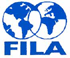 FEDERATION INTERNATIONALE DES LUTTES ASSOCIEESINTERNATIONAL FEDERATION OF ASSOCIATED WRESTLING STYLES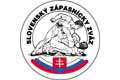 MEDZINÁRODNÉ  PRAVIDLÁ  ZÁPASENIAGréckorímske zápasenieVoľný štýl zápaseniaŽenské zápasenieVerzia jún 2013PREDSLOV	Zápasenie, tak ako aj všetky ostatné športy, sa musí riadiť pravidlami, ktoré určujú „pravidlá hry“ a určujú ich použitie v praxi. Hlavným cieľom je určiť, kedy zápasník vyhrá na lopatky alebo na body.Gréckorímske zápasenie a voľný štýl sa v zásade líšia nasledovne:V gréckorímskom štýle je prísne zakázané uchopenie protivníka v spodnej časti tela pod pásom, podkopávanie alebo aktívne použitie nôh na vykonanie akejkoľvek akcie.Naopak, vo voľnom štýle je dovolené uchopenie protivníkových nôh, podkopávanie a aj aktívne použitie nôh na vykonanie akejkoľvek akcie. Ženské zápasenie sa riadi pravidlami voľného štýlu, avšak nesmie sa používať chmat dvojitý nelson.Plážové zápasenie a ostatné druhy zápasenia sa riadia špecifickými pravidlami.Pravidlá zápasenia sú opakovane pozmeňované a neustále sa vyvíjajú. Tieto nové pravidlá musia byť akceptované všetkými zápasníkmi, trénermi, rozhodcami a funkcionármi. Smerujú k tomu, aby zápasenie bolo vnímané ako úplné a univerzálne, vždy v štýle fair-play a aby bolo potešením pre divákov sledovať tento druh športu.SPOLOČNÉ PRAVIDLÁČlánok 1 – Predmet pravidiel	Medzinárodné pravidlá zápasenia (ďalej „Pravidlá“) sú spracované na základe Stanov FILA, finančných smerníc, disciplinárneho poriadku, pravidiel pre organizáciu medzinárodných súťaží a rôznych špecifických smerníc.Cieľom Pravidiel je :definovať a špecifikovať praktické a technické podmienky, za akých sa má zápas uskutočniť,určiť systém súťaží, spôsoby víťazstva a prehry, spôsob rozlosovania zápasníkov, ich klasifikácie a umiestnenia, penalizácie, vylúčenia a podobne,určiť veľkosť bodového hodnotenia jednotlivých akcií a chmatov,poukázať na rôzne situácie a zakázané činnosti,určiť úlohy rozhodcovského zboru a funkcionárov, ich práva a povinnosti.	Pravidlá je možné upravovať na základe praktických skúseností a na základe odpozorovania ich efektívnosti v praxi. Medzinárodné pravidlá zápasenia predstavujú sústavu pravidiel, ktoré usmerňujú gréckorímske zápasenie, voľný štýl  a ženské zápasenie.Článok 2 – Výklad pravidiel	V prípade nejasností výkladu akéhokoľvek článku v medzinárodných pravidlách zápasenia je splnomocnený vysvetliť presný význam článku jedine výkonný výbor FILA. Francúzska verzia Pravidiel má prednosť pred anglickou.Článok 3 – Používanie Pravidiel	Používanie Pravidiel je povinné na Olympijských hrách, na svetových a kontinentálnych majstrovstvách a na všetkých súťažiach a turnajoch, ktoré sú pod patronátom FILA.	V prípade medzinárodných turnajov, ak sa systém súťaže líši od medzinárodných pravidiel zápasenia, môže byť výnimočne použitý, avšak len na základe odsúhlasenia FILA a všetkých zúčastnených štátov.Kapitola 1 – MATERIÁLNE ZABEZPEČENIEČlánok 4 – Žinenka	Na olympijských hrách, na svetových a kontinentálnych majstrovstvách a pohároch je povinnosťou usporiadateľa zabezpečiť a použiť len novú žinenku, ktorú schválila FILA. Táto žinenka má priemer 9 metrov, ochranné pásmo široké 1,5 metra a jednotnú hrúbku. Na všetkých ostatných medzinárodných súťažiach nemusí byť použitá nová žinenka, avšak musí byť schválená ako vyhovujúca.	Na olympijských hrách a na svetových šampionátoch musia byť nové aj žinenky, ktoré sú určené len na rozcvičenie a tréning zápasníkov. Takisto musia byť schválené FILA a musia mať rovnakú kvalitu ako žinenky určené pre súťaž.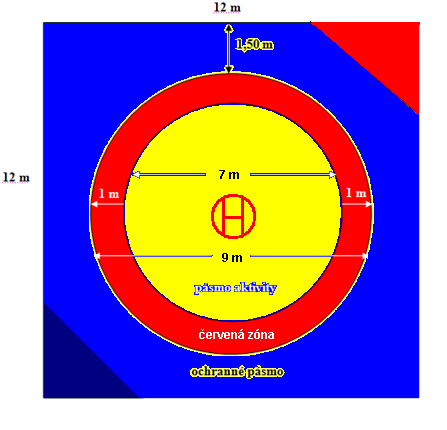 Popis žinenky:na žinenke je vyznačený kruh s priemerom 9 metrov,vonkajšiu časť kruhu tvorí červené medzikružie široké 1 meter, tzv. pásmo pasivity, ktoré ohraničuje centrálnu časť priestoru – tzv. pásmo aktivity, v ktorom zápasníci zápasia. Pásmo aktivity má priemer 7 metrov.vnútorná časť žinenky, ktorá sa nachádza vo vnútri červeného kruhu, je centrálnou časťou určenou pre zápasenie. Má priemer 7 metrov.okolo 9-metrového kruhu na žinenke je ochranné pásmo je široké 1,5 metraprotiľahlé rohy žinenky (12x12 m) sú označené farbami dresov zápasníkov - jeden červenou a druhý modrou farbou.v strede žinenky musí byť červenou farbou vyznačený kruh s priemerom 1 meter a hrúbkou 10 cm. V prípade gréckorímskeho štýlu s hrúbkou 8 centimetrov. Kruh delia dve zvislé línie, ktoré sú od seba vzdialené 40 cm a nazývame ich vnútorná línia ruky a vnútorná línia kolena. Tieto zvislé línie sú ešte rozdelené jednou vodorovnou líniou.	Na olympijských hrách a na svetových a kontinentálnych majstrovstvách musí byť žinenka umiestnená na vyvýšenej platforme vo výške minimálne 50 cm a maximálne 110 cm. Ak je žinenka umiestnená na pódiu a ochranný okraj (ktorý pokrýva voľné miesto okolo žinenky) nedosahuje šírku 2 metre, musia byť boky pódia pokryté šikmými panelmi v uhle 45°. Voľné miesto okolo žinenky musí mať v každom prípade inú farbu ako sú farby žinenky. Ak je okolo žinenky drevená podlaha,  musí byť dôkladne a pevne zakrytá mäkkým materiálom.	Žinenka musí byť umytá a vydezinfikovaná na začiatku každého dňa súťaže. Toto hygienické pravidlo platí pre akýkoľvek typ povrchu žinenky.	Žinenka by mala byť umiestnená na širokom otvorenom priestranstve za účelom uistenia sa, že súťaž prebieha normálne podľa pravidiel.Článok 5 – Súťažný dres	Na začiatku súťažného dňa musí byť každá zápasník hladko oholený alebo mať viacmesačnú bradu alebo fúzy.DresZápasníci musia nastúpiť v rohu žinenky rovnakej farby, akej farby majú dres. Dres musí byť schválený FILA, musí byť jednodielny, červený alebo modrý. Je zakázaný mix oboch farieb na drese. Zápasník musí mať oblečené:na hrudi musí mať štátny znak krajiny, za ktorú štartuje na súťaži,na chrbte musí mať skratku názvu krajiny, za ktorú štartuje (max. veľkosť 10x10 cm) a priezvisko latinskými písmenami (4 až 7 cm), ktoré je umiestnené nad skratkou krajiny rovno alebo v tvare polkruhu,zápasníkom je povolené použiť ľahké kolenačky, ktoré nemajú kovové časti,zápasníci musia mať pri sebe vreckovku z látky počas celého zápasu.Reklama na oblečeníOkrem olympijských hier, kde platia pravidlá Medzinárodného olympijského výboru, môžu zápasníci nosiť na oblečení mená sponzorov. Týka sa to dresu, teplákov i plášťa. Písmená a symboly však musia byť vo veľkosti maximálne 6 cm.Chrániče ušíZápasník môže použiť chrániče uší, ale len tie, ktoré sú schválené FILA a nesmú obsahovať žiadne kovové alebo tvrdé súčasti. Rozhodca môže prikázať použiť chrániče uší zápasníkovi, ktorý má dlhé vlasy. ObuvZápasník musí mať obuté zápasnícke topánky, ktoré robia oporu jeho členkom. Sú zakázané topánky s podpätkami, upravenými podrážkami kovovými klincami, topánky s prackami a inými kovovými časťami. Topánky nesmú mať šnúrky, prípadne šnúrky musia byť obviazané lepiacou páskou alebo musia byť skryté tak, aby sa nemohli uvoľniť počas zápasu. Každý zápasník si zaobstará lepiacu pásku na šnúrky sám a šnúrky budú skontrolované pri vstupe na žinenku.ZákazyPri vážení musí rozhodca skontrolovať každého zápasníka, či spĺňa požiadavky uvedené v tomto článku. Zápasník musí byť upozornený ešte pri vážení, že nebude pripustený k súťaži, pokiaľ nejakú z podmienok nespĺňa. Pokiaľ zápasník nastúpi na žinenku a nebude spĺňať všetky podmienky, bude mu udelený čas jedna minúta na nápravu. Ak po uplynutí jednej minúty nedôjde k náprave, zápasník prehrá zápas pre vzdanie.Je zakázané:nosiť štátny znak alebo skratku inej krajiny,nosiť bandáže na zápästiach, na pažiach alebo členkoch, okrem prípadov zranení a na nariadenie lekárom. Bandáže musia byť prekryté elastickým obväzom,natierať si telo mastnými, lepkavými alebo vlhkými substanciami,nastúpiť na žinenku na začiatku zápasu alebo na začiatku každej periódy spotený,mať na sebe akékoľvek predmety, ktoré by mohli poraniť súpera (prstene, náramky, náušnice, protézy a pod.),ženy musia nosiť bezšvové podprsenky.Článok 6 – Zápasnícka licencia	Zápasníci a zápasníčky – kadeti, juniori a seniori, ktorí súťažia na olympijských hrách, svetových šampionátoch, svetových pohároch, kontinentálnych šampionátoch, pohároch a hrách, regionálnych hrách, na svetovej a kontinentálnej lige a na medzinárodných turnajoch registrovaných v kalendári FILA, musia mať medzinárodnú zápasnícku licenciu, ktorej náležitosti sú definované v zvláštnom pravidle. Takisto veteráni, ktorí sa chcú zúčastniť svetového šampionátu alebo iných medzinárodných súťaží, musia mať medzinárodnú zápasnícku licenciu. Táto licencia je použitá aj ako poistenie v prípade výdavkov u lekára alebo v nemocnici, ak by sa zápasníkovi stal úraz alebo nehoda počas medzinárodnej súťaže, na ktorej by sa zúčastnil. 	Zápasník je povinný túto licenciu spolu s cestovným pasom predložiť pri kontrole hmotnosti oficiálnemu delegátovi FILA. Delegát skontroluje a zverifikuje doklady. V ten istý deň vráti doklady vedúcemu výpravy. Pre súťaže, kde nie je organizovaná akreditácia platí, že tieto doklady musia byť skontrolované pri kontrole hmotnosti.	Licencia je platná len na aktuálny rok a každý rok musí byť obnovená jej platnosť.Článok 7 – Vekové a hmotnostné kategórieVekové kategórie:žiaci	14 - 15 rokov  (od 13 r. so zdravotným osvedčením a súhlasom rodičov)kadeti     	16 - 17 rokov  (od 15 r. so zdravotným osvedčením a súhlasom rodičov)juniori      	18 - 20 rokov  (od 17 r. so zdravotným osvedčením a súhlasom rodičov)seniori      	20 rokov a viacveteráni	viac ako 35 rokov	Zápasníci vo vekovej kategórii juniori môžu na súťažiach štartovať vo vekovej kategórii seniori. Avšak ak dovŕšia 18 rokov v roku, v ktorom sa koná súťaž, musia predložiť lekárske osvedčenie a súhlas rodičov. Zápasníci vo veku 17 rokov sa nesmú zúčastniť seniorských súťaží.	Vek zápasníkov sa kontroluje na všetkých šampionátoch a súťažiach počas akreditácie.	Každý zápasník sa musí preukázať čestným prehlásením o veku účastníka. Prehlásenie musí byť podpísané predsedom národného zväzu. Toto prehlásenie musí mať formu predpísanú FILA na hlavičkovom papieri národného zväzu.	Zápasník smie štartovať na súťaži len za štát, ktorý má uvedený v cestovnom pase. Ak sa kedykoľvek zistí, že cestovný pas bol sfalšovaný a došlo k podvodu, bude sa postupovať podľa „Disciplinárneho poriadku“ a budú vyvodené dôsledky proti zápasníkovi, jeho národnému zväzu a tomu, kto pas pozmenil.	Zápasníci, ktorí zmenili svoju národnosť a chcú štartovať na medzinárodných súťažiach za svoju novú krajinu, musia čakať dva roky od ich poslednej účasti na súťaži registrovanej vo FILA kalendári. Zápasníci smú zmeniť svoju národnosť iba raz. Po zmene národnosti už nikdy nesmú štartovať za svoju pôvodnú materskú krajinu.	Každý zápasník, ktorý sa zúčastní súťaže, automaticky súhlasí s tým, že FILA môže využiť filmový alebo fotografický materiál jeho osoby k propagácii tejto alebo ďalšej súťaže. Ak s tým zápasník nesúhlasí, musí svoje odmietnutie vyjadriť v prihláške, ale v takomto prípade nemusí byť do súťaže zaradený.Hmotnostné kategórie:              žiaci	kadeti	juniori	seniori       1.    29-		39-		46-		50-       2.    									       3.    									       4.    										       5.    									       6.    									       7.    									96-       8.    						96-l20 kg		       9.    						      10.   73-		85-	              žiačky	kadetky	juniorky	seniorky       1.    28-30 kg		36-38 kg		40-44 kg		44-48 kg       2.    32 kg			40 kg			48 kg			51 kg       3.    34 kg			43 kg			51 kg			55 kg       4.    37 kg			46 kg			55 kg			59 kg	       5.    40 kg			49 kg			59 kg			63 kg       6.    44 kg			52 kg			63 kg			67 kg       7.    48 kg			56 kg			67 kg			67-72 kg       8.    52 kg			60 kg			67-72 kg		       9.    57 kg			65 kg			      10.   57-62 kg		65-70 kg	   	 Každý zápasník sa zúčastňuje súťaže dobrovoľne a na svoju vlastnú zodpovednosť. Každý zápasník môže súťažiť len v jednej hmotnostnej kategórii a to v tej, ktorá zodpovedá jeho telesnej hmotnosti v okamžiku úradnej kontroly hmotnosti. Zápasníci kategórie seniori môžu súťažiť o jednu hmotnostnú kategóriu vyššie ako je ich zapísaná hmotnosť pri registrácii. Toto neplatí pri ťažkej hmotnosti, kde musia mať muži hmotnosť viac ako 96 kg a ženy hmotnosť viac ako 67 kg.Súťaže:Medzinárodné súťaže sa uskutočňujú pre tieto vekové kategórie nasledovne:žiaci 14-15 rokov       	medzinárodné súťaže 			(dvojstranné a regionálne)kadeti 16-17 rokov       	medzinárodné súťaže                                                      	majstrovstvá kontinentu 		(každoročne)juniori 18-20 rokov       	medzinárodné súťaže                                                      	majstrovstvá kontinentu 		(každoročne)				majstrovstvá sveta			(každoročne)seniori 20 rokov a viac   	medzinárodné súťaže                                                      	majstrovstvá kontinentu a poháre	(každoročne)				majstrovstvá sveta			(každoročne, okrem roku, 							        v ktorom sa konajú olympijské hry)				Golden Grand Prix			(každoročne)				International Grand Prix				zápasy Super Stars				Olympijské hry 			(každé 4 roky)veteráni 35 rokov a viac    súťaže podľa programu		(každoročne)				špecifické kategórie a pravidláKapitola 2 – SÚŤAŽE A  PROGRAMY SÚŤAŽÍČlánok 8 – Systém súťaží	Súťaže prebiehajú priamym vylučovacím systémom s ideálnym počtom zápasníkov, teda 4, 8, 16, 32, 64, atď. Ak v hmotnostnej kategórii nie je tento ideálny počet pretekárov, musia sa uskutočniť kvalifikačné kolá.	Párovanie sa uskutočňuje podľa poradia náhodne vylosovaných čísiel. Všetci zápasníci, ktorí prehrali s oboma finalistami, absolvujú opravné zápasy (repasáže). V prvej skupine opravných zápasov zápasia zápasníci, ktorí prehrali s prvým finalistom. V druhej skupine zápasia tí zápasníci, ktorí prehrali s druhým finalistom. Opravné zápasy začínajú zápasníkmi, ktorí prehrali v kvalifikačnom stretnutí vo vylučovacích kolách, počínajúc prvým kolom až po porazených zo semifinále v priamej línii. Víťazi dvoch posledných opravných stretnutí, teda víťazi prvej a druhej skupiny repasáže, získavajú každý bronzovú medailu. 	Každá hmotnostná kategória začína a končí v jednom dni. Kontrola hmotnosti pre každú hmotnostnú kategóriu sa koná deň pred začiatkom súťaže príslušnej hmotnostnej kategórie.    Súťaž je usporiadaná nasledovným spôsobom:kvalifikačné kolá,vylučovacie kolá,opravné kolá (repasáže),finálové zápasy.	V prípade, že je v jednej hmotnostnej kategórii menej ako 6 zápasníkov, uplatňuje sa NORDIC systém – každý zápasí proti každému.Príklad súťaže priamym vylučovacím systémom:Ako príklad uvedieme súťaž s počtom 22 zápasníkov v jednej váhovej kategórii. Každý z nich si vylosuje náhodné číslo od 1 do 22.V našom príklade použijeme najbližší ideálny počet zápasníkov – 16. Ak chceme vypočítať počet zápasníkov, ktorí musia zápasiť v kvalifikačnom kole, použijeme vzorec. Od počtu zápasníkov odpočítame 16, teda 22 – 16 = 6. To znamená, že 6 zápasov sa uskutoční v kvalifikačnom kole. Teda 6 zápasov x 2 zápasníci = 12 zápasníkov s najvyšším vylosovaným číslom bude zápasiť v kvalifikačnom kole. Zápasy sa uskutočnia v nasledovnom poradí:zápasník s vylosovaným číslom 11 proti zápasníkovi s číslom 12zápasník s vylosovaným číslom 13 proti zápasníkovi s číslom 14zápasník s vylosovaným číslom 15 proti zápasníkovi s číslom 16zápasník s vylosovaným číslom 17 proti zápasníkovi s číslom 18zápasník s vylosovaným číslom 19 proti zápasníkovi s číslom 20zápasník s vylosovaným číslom 21 proti zápasníkovi s číslom 22Víťazi týchto šiestich zápasov postupujú do vylučovacích kôl. Prvých 10 zápasníkov s najnižšími vylosovanými číslami priamo postúpilo do vylučovacích kôl. Teraz máme ideálny počet zápasníkov – 16. Kvalifikačné kolá vyhrali zápasníci s vylosovanými číslami: 12, 13, 15, 17, 19 a 22. Prvé vylučovacie kolo sa uskutoční v nasledovnom poradí:zápasník s vylosovaným číslom 1 proti zápasníkovi s číslom 2zápasník s vylosovaným číslom 3 proti zápasníkovi s číslom 4zápasník s vylosovaným číslom 5 proti zápasníkovi s číslom 6zápasník s vylosovaným číslom 7 proti zápasníkovi s číslom 8zápasník s vylosovaným číslom 9 proti zápasníkovi s číslom 10zápasník s vylosovaným číslom 12 proti zápasníkovi s číslom 13zápasník s vylosovaným číslom 15 proti zápasníkovi s číslom 17zápasník s vylosovaným číslom 19 proti zápasníkovi s číslom 22Ako sme spomínali, všetci zápasníci, ktorí prehrali s finalistami, absolvujú opravné zápasy – repasáž. Zápasníci, ktorí prehrali s finalistom s vylosovaným číslom 5: zápasník s číslom 6 (v prvom kole), zápasník s číslom 7 (v druhom kole) a zápasník s číslom 3 (v treťom kole). Zápasníci, ktorí prehrali s finalistom s vylosovaným číslom 15: zápasník s číslom 16 (v kvalifikačnom kole), zápasník s číslom 17 (v prvom kole), zápasník s číslom 19 (v druhom kole) a zápasník s číslom 12 (v treťom kole).Repasáže začínajú zápasmi zápasníkov, ktorí prehrali na najnižšej úrovni súťaže (postupnosť kvalifikačné kolá, potom vylučovacie kolá). zápas:   zápasník s číslom 6 proti zápasníkovi s číslom 7zápas: zápasník s číslom 6 (za predpokladu, že vyhral 1.zápas repasáže) proti zápasníkovi s číslom 3      Zápasník s číslom 6 je víťazom repasáže, ktorý prehral s finalistom číslo 5.Rovnaký princíp aplikujeme na druhú skupinu repasáže.zápas:   zápasník s číslom 16 proti zápasníkovi s číslom 17zápas: zápasník s číslom 16 (za predpokladu, že vyhral 1.zápas repasáže) proti zápasníkovi s číslom 19zápas:  zápasník s číslom 16 proti zápasníkovi s číslom 12      Zápasník s číslom 16 je víťazom repasáže, ktorý prehral s finalistom číslo 15.Finalisti z vylučovacích kôl, teda zápasníci s číslami 5 a 15, budú zápasiť o 1. miesto. Víťazi posledných dvoch zápasov z repasáže prvej a druhej skupiny, teda zápasníci s číslami 6 a 16, sa umiestnia na 3. mieste. Obaja získajú bronzovú medailu. Zápasníci, ktorí prehrali zápas o bronzovú medailu, teda prehrali zápas v repasáži so zápasníkmi s číslami 6 a 16, obsadia obaja 5.miesto.Klasifikačné kritériá:Klasifikácia pretekárov od 7. miesta závisí od  väčšieho počtu klasifikačných bodov, od počtu napomenutí, od zranenia alebo vylúčenia zo súťaže.V prípade rovnosti rozhodujú o umiestnení nasledujúce kritériá:väčší počet víťazstiev na lopatky,väčší počet víťazstiev technickou prevahou,väčší počet víťazných periód technickou prevahou,viac technických bodov získaných v celej súťaži,najmenej technických bodov získaných v celej súťaži.V prípade, že zápasníci nemôžu byť umiestnení podľa vyššie uvedených kritérií, budú klasifikovaní ex aequo - rovnako. Zápasníci, ktorí sa zúčastnia opravných stretnutí, budú tiež klasifikovaní podľa klasifikačných a technických bodov získaných počas celej súťaže, vrátane kvalifikačných a aj opravných zápasov. Zápasníci, ktorí boli diskvalifikovaní pre brutalitu alebo nešportové správanie, budú vylúčení z celej súťaže a nebudú klasifikovaní. V prípade, že sa pretekár z nejakého dôvodu nedostaví na začiatku stretnutia na žinenku, stretnutie vyhráva jeho súper a zápasník bude vylúčený zo súťaže a nebude klasifikovaný. Výnimkou je, ak zápasník nenastúpi zo zdravotného dôvodu a lekár z FILA skontroluje potvrdenie od lekára.Kritériá umiestnenia pre Nordic:V systéme Nordic používame namiesto piatich klasifikačných bodov za víťazstvo na lopatky, nenastúpenie na zápas, vzdanie zápasu alebo za diskvalifikáciu iba 4 klasifikačné body.Víťazom sa stáva zápasník s najvyšším počtom víťazných zápasov bez ohľadu na počet klasifikačných bodov.Ak majú dvaja zápasníci rovnaký počet klasifikačných bodov, vyššie sa umiestni ten zápasník, ktorý vyhral v ich vzájomnom zápase. Ak majú viacerí zápasníci zhodný počet klasifikačných bodov, postupne vylučujeme zápasníkov podľa nasledujúcich kritérií, kým nám nezostanú poslední dvaja:najmenej víťazstiev na lopatkynajmenší počet víťazstiev technickou prevahou najmenší počet víťazných periód technickou prevahounajmenej technických bodov získaných v celej súťažinajviac technických bodov získaných v celej súťažiKeď nám zostanú poslední dvaja zápasníci, vyššie sa umiestni ten zápasník, ktorý vyhral v ich vzájomnom zápase.Článok 9 – Program súťaží	Na olympijských hrách sa zápasí na troch žinenkách počas ôsmich dní.	Na majstrovstvách sveta juniorov a seniorov sa zápasí na troch žinenkách počas šiestich dní pre všetky štýly, teda voľný štýl, gréckorímsky štýl a aj ženy. 	Avšak podľa počtu prihlásených účastníkov môžu organizátori jednu žinenku pridať alebo naopak odobrať pri všetkých typoch súťaží, ale len so súhlasom FILA. 	V princípe pri všetkých typoch súťaží by zápasy nemali trvať dlhšie než 3 hodiny. Súťaž v každej hmotnostnej kategórii sa musí začať a aj skončiť v jeden deň. Pre každé kolo súťaže a váhovú kategóriu platí, že zápasy sa uskutočnia na jednej žinenke a nie na viacerých žinenkách v rovnakom čase. Takisto všetky finálové boje v danej hmotnostnej kategórii sa musia uskutočniť na jednej žinenke.Článok 10 – Vyhlásenie víťazov	Prví štyria zápasníci v každej váhovej kategórii sa zúčastnia slávnostného vyhlásenia víťazov, kde získajú medailu a diplom podľa svojho umiestnenia. Slávnostné vyhlásenie víťazov sa uskutoční okamžite po skončení finálových.1. miesto		zlatá medaila2. miesto		strieborná medaila2 x 3. miesto		bronzová medaila5 -10. miesto		diplom	Na Majstrovstvách sveta získa víťaz "pás majstra sveta" (viď. predpis o odmenách). Kapitola 3 – PRIEBEH  SÚŤAŽÍČlánok 11 – Kontrola hmotnosti	Šesť hodín pred oficiálnou kontrolou hmotnosti musí vedúci družstva predložiť organizačnému výboru súťaže konečnú súpisku zápasníkov. Akákoľvek zmena v tejto súpiske už nie je možná.	Kontrola hmotnosti sa uskutočňuje pre každú váhovú kategóriu vždy deň pred dňom súťaže a trvá 30 minút. Pre všetky súťaže platí, že pre každú hmotnostnú kategóriu sa uskutoční len jedna kontrola hmotnosti.	Zápasník sa nemôže zúčastniť kontroly hmotnosti, ak sa nezúčastnil predpísanej lekárskej prehliadky v určenom čase. Lekárska prehliadka začína vždy 1 hodinu pred kontrolou hmotnosti. Zápasníci musia prísť na lekársku prehliadku aj na kontrolu hmotnosti s licenciou a cestovným pasom alebo s akreditáciou, ak bola ich totožnosť overená pri akreditácii.	Zápasníci sú podrobení kontrole hmotnosti len v ich zápasníckom drese bez obuvi a to po absolvovaní lekárskej prehliadky, kde lekár vylúči zo súťaže pretekárov, ktorí by mohli priniesť akékoľvek zdravotné riziko svojim súperom. Na zápasnícky dres sa neuplatňuje žiadna hmotnostná tolerancia.	Zápasníci musia byť v dobrom telesnom stave a musia mať nakrátko ostrihané nechty na rukách.	Počas kontroly hmotnosti majú zápasníci právo vstúpiť na váhu toľkokrát, koľkokrát si to želajú.	Rozhodcovia, ktorí sú prítomní na overovaní hmotnosti musia skontrolovať, že všetci zápasníci spĺňajú podmienky uvedené v článku 5 – Súťažný dres a informovať ich o následkoch, pokiaľ by nastúpili na žinenku v nesprávnom drese. Rozhodcovia odmietnu odvážiť zápasníkov, ktorí nie sú oblečení podľa pravidiel.Článok 12 – Losovanie	Zápasníci musia byť spárovaní pred každým kolom v závislosti na vylosovaných číslach vyžrebovaných počas kontroly hmotnosti. Losovanie musí byť verejné. Na všetkých medzinárodných súťažiach, ktoré sú zapísané v kalendári FILA, bude použitý software Heracles.	Ak nie je možné použiť software Heracles, použijú sa očíslované žetóny, ktoré musia zodpovedať počtu zápasníkov, ktorí prešli lekárskou kontrolou. Tieto žetóny musia byť umiestnené vo vhodnej nádobe, vrecku alebo v inom podobnom predmete. Ak sa použije iný systém, musí byť zabezpečená regulárnosť. 	Pri kontrole hmotnosti si zápasník po opustení váhy sám vylosuje číslo, podľa ktorého bude spárovaný. Vylosované číslo musí byť ihneď zapísané na informačnú tabulu, ktorá je viditeľná pre verejnosť. Takisto je číslo ihneď zaznamenané aj do štartovacej a vážnej listiny.Dôležité upozornenie:Ak osoba, ktorá je zodpovedná za priebeh overovania kontroly hmotnosti a losovania zistí, že nastala chyba, bude losovanie príslušnej hmotnostnej kategórie opakované so súhlasom technického delegáta. Článok 13 – Štartovacia listina	Ak sa jeden alebo viac zápasníkov nedostavia na kontrolu hmotnosti alebo majú vyššiu hmotnosť, budú ostatní súťažiaci na konci kontroly hmotnosti zoradení od najnižšieho po najväčšie číslo.Článok 14 – Párovanie	Zápasníci sú spárovaní podľa poradia čísel, ktoré si vylosovali. Súťažná tabuľka a časový rozvrh zápasov musia byť zverejnené a musia obsahovať všetky relevantné informácie týkajúce sa danej súťaže.    	Párovanie pre každé kolo, tak isto ako výsledky zápasov, musia byť zapísané do súťažnej tabuľky, do ktorej sa  môžu zápasníci kedykoľvek pozrieť. Článok 15 – Vylučovací systém súťaže		Porazený zápasník vypadáva z ďalších bojov a umiestni sa na základe klasifikačných kritérií. Pokiaľ však prehral zápas s jedným z finalistov, bude zápasiť v repasáži o tretie alebo o piate miesto.		Ak po odvážení zápasník po vyhlásení svojho mena nenastúpi na zápas a nebude mať   lekársky posudok podpísaný dvomi lekármi FILA, bude diskvalifikovaný zo súťaže a nebude klasifikovaný. Jeho súper sa stane víťazom daného zápasu.	Ak lekári FILA osvedčia, že zápasník simuluje zranenie a nechce nastúpiť na zápas s protivníkom z politických dôvodov, všetci zápasníci z jeho tímu daného zápasníckeho štýlu budú vylúčení a ich protivníci vyhrajú dané zápasy.	Zápasník, ktorý očividne poruší zásady fair-play a ducha koncepcie FILA o totálnom a univerzálnom zápasení, bude okamžite jednomyseľným rozhodnutím zboru rozhodcov vylúčený zo súťaže a nebude klasifikovaný. Rovnaký postup nastane, ak zápasník viditeľne podvádza a takisto pri brutalite. 	Ak sú obidvaja zápasníci v spoločnom zápase diskvalifikovaní pre brutalitu, nebudú v súťaži klasifikovaní a párovanie nasledujúceho kola sa neupravuje. Zápasník, ktorý by sa mal stretnúť v ďalšom kole s jedným z vylúčených zápasníkov, vyhrá tento zápas. Ak táto situácia nastane vo finálovom  zápase, do finále postupujú zápasníci, ktorí sú na horných miestach v tabuľke.	Ak budú obaja finalisti diskvalifikovaní, je nutné, aby o prvé miesto zápasili zápasníci, ktorí získali bronzové medaily. Všetci ostatní zápasníci sa posunú v tabuľke vyššie. Zápasníci, ktorí obsadili piate miesta, získajú bronzové medaily.Umiestnenie zápasníkov v prípade dopingu:Ak zápasník, ktorý sa umiestnil na prvom alebo druhom mieste bude diskvalifikovaný zo súťaže kvôli dopingu, potom bronzový medailista, ktorý prehral v repasáži s daným finalistom, sa posunie na druhé miesto.Zápasník, ktorý prehral v repasáži v skupine, v ktorej bol diskvalifikovaný finalista, sa posunie nahor a získa bronzovú medailu.V prípade pozitívnej dopingovej kontroly bude zápasník diskvalifikovaný a nebude umiestnený.Kapitola 4 – ZBOR  ROZHODCOVČlánok 16 – Zloženie rozhodcovského zboruNa všetkých súťažiach sa zbor rozhodcov skladá z :predsedu žinenky,rozhodcu na žinenke,bodovacieho rozhodcu.	Postup pre menovanie týchto troch rozhodcov stanovuje predpis medzinárodného zboru rozhodcov. Počas zápasu je vyslovene zakázané meniť niektorého rozhodcu, s výnimkou vážnej zdravotnej indispozície potvrdenej lekárom. Každý z rozhodcov musí byť inej národnosti. Rozhodovať zápas tiež nemôže rozhodca, ktorý je rovnakej národnosti ako jeden z pretekárov.	Zbor rozhodcov môže rozhodovať buď jednomyseľne alebo väčšinovo, teda dvaja proti jednému okrem prípadov, kedy je nutný súhlas predsedu žinenky. K rozhodnutiu nemôže byť použitý videozáznam, okrem prípadu challenge-u.Odvolacia komisia:Odvolacia komisia je skupina rozhodcov – expertov, ktorej hlavnou úlohou je zabezpečiť, že počas všetkých hlavných FILA súťaží (napríklad olympijské hry, svetové a kontinentálne majstrovstvá, Grand Prix turnaje, atď.) budú prísne aplikované a dodržané pravidlá zápasenia.Článok 17 – Hlavné povinnostiZbor rozhodcov vykonáva pri riadení zápasníckych súťaží všetky úlohy stanovené Pravidlami zápasenia a tiež aj zvláštnymi ustanoveniami vydanými  pre  organizáciu  osobitných  súťaží.  Povinnosťou  zboru  rozhodcov  je sledovať  každý zápas veľmi pozorne a vyhodnotiť uskutočňované  akcie a chmaty tak, aby výsledný záznam v bodovacích lístkoch bol presným obrazom priebehu celého stretnutia.Predseda  žinenky, rozhodca na žinenke a bodový rozhodca hodnotia akcie a chmaty každý samostatne a až  potom  urobia   spoločné   rozhodnutie.  Rozhodca  na   žinenke  a  bodový  rozhodca musia spolupracovať a predseda žinenky kontroluje a koordinuje ich prácu.Povinnosťou zboru rozhodcov je osvojiť si všetky funkcie spojené s funkciou rozhodcu. Sú povinní rozhodovať, posudzovať, prideľovať body za akcie a chmaty a prideľovať napomenutia podľa Pravidiel.Bodovacie lístky bodového  rozhodcu  a   predsedu   žinenky  slúžia  k  záznamu  bodového hodnotenia  všetkých  akcií, chmatov a napomenutí  oboch  zápasníkov. Body a napomínania (O) musia  byť  čo  najpresnejšie  zaznamenané s čo najväčšou presnosťou a v poradí, ktoré korešponduje časovému  sledu  stretnutia.  Bodovacie  lístky   musia  byť jednotlivo podpísané bodovým   rozhodcom  a  predsedom žinenky.Ak sa stretnutie  neskončí  víťazstvom  na  lopatky, predseda  žinenky uskutoční rozhodnutie o výsledku zápasu. Rozhodnutie o víťazovi uskutoční  na  základe  hodnotenia  všetkých  akcií obidvoch  zápasníkov  zapísaných  v jeho bodovacom lístku a v bodovacom lístku bodovacieho rozhodcu. Všetky body udeľované bodovým rozhodcom musia byť čo najskôr oznámené verejnosti buď na tabuli alebo iným vhodným spôsobom.Pri rozhodovaní stretnutia sú rozhodcovia povinní používať terminológiu FILA. Počas zápasu nesmú s nikým komunikovať, samozrejme okrem nutnosti konzultácie akcií a chmatov medzi sebou.Ak si tréner vyžiada challenge a zápasník to potvrdí, rozhodcovia a odvolacia komisia musia sledovať videozáznam stretnutia na veľkoplošnej obrazovke bez toho, aby opustili svoje miesto. Po zhliadnutí videozáznamu musia rozhodcovia a odvolacia komisia oznámiť svoje rozhodnutie.Článok 18 – Oblečenie rozhodcu	Rozhodcovia na žinenke, bodoví rozhodcovia, predsedovia žineniek a členovia odvolacej komisie musia byť pri výkone svojej funkcie oblečení nasledovne:klasické sako vo farbe námorníckej modrej s logom FILA,šedé nohavice s čiernym opaskom,bledomodrá košeľa s dlhými alebo krátkymi rukávmi,žltá kravata s logom FILA,čierne ponožky,čierna cvičná obuv.	Rozhodcovia musia byť oblečení tak, ako to prikazuje FILA. Nesmú mať na oblečení žiadnu reklamu alebo meno sponzora, avšak na saku smú mať názov oficiálneho sponzora FILA.Článok 19 – Rozhodca na žinenkeRozhodca  na  žinenke  zodpovedá  za regulárny priebeh stretnutia, ktoré sa musí riadiť podľa Pravidiel.Svojou činnosťou musí vzbudzovať rešpekt medzi účastníkmi a musí mať plnú autoritu, aby zápasníci okamžite plnili jeho príkazy a pokyny. Stretnutie riadi bez nevhodných a nesprávnych vonkajších zásahov.Stretnutie  riadi v  úzkej  spolupráci  s bodovým rozhodcom. Rozhodca na žinenke musí uskutočňovať všetky svoje povinnosti, dohliadať na priebeh stretnutia a vyhnúť sa akýmkoľvek nerozvážnym a nevhodným zásahom do priebehu zápasu. Jeho  zapískaním sa stretnutie začína, prerušuje a končí.Nariaďuje zápasníkom návrat do stredu žinenky v prípade, že z nej vyšli a stanoví v akej polohe bude stretnutie pokračovať, buď v postoji alebo v polohe parter                 so súhlasom bodového rozhodcu alebo so súhlasom predsedu žinenky.Rozhodca na  žinenke  má  ľavú ruku označenú červenou manžetou a pravú ruku modrou. Ak zápasník v červenom drese získa body, rozhodca vzpaží ľavú ruku a ukáže počet bodov. Ak zápasník v modrom drese získa body, rozhodca vzpaží pravú ruku a ukáže počet bodov.Rozhodca na žinenke nesmie nikdy zaváhať a musí:	-  prerušiť zápas v správnom momente, ani veľmi zavčasu, ani veľmi neskoro	-  ukázať, či vykonaný chmat na okraji žinenky je platný alebo neplatný	- viditeľne počíťať dobu 5 sekúnd, počas ktorých je zápasník držaný v nebezpečnej 	polohe a prideliť 1 bod naviac za túto situáciu	-  signalizovať a povedať nahlas touche (lopatky), po vzhliadnutí odsúhlasenia 	bodovým rozhodcom alebo ak to nie je  možné, tak po odsúhlasení predsedom   	žinenky. Rozhodca na žinenke postupuje v tomto poradí: uistí sa, či je zápasník naozaj 	pritlačený na žinenku oboma lopatkami v rovnakom čase, následne nahlas vysloví 	touche (lopatky), zdvihne ruku a uistí sa, či mu jeden z rozhodcov odsúhlasil lopatky, 	dlaňou udrie o žinenku a odpíska koniec stretnutia.       g)   Rozhodca na žinenke:	- musí určiť rýchlo a jasne postavenie, v ktorom bude stretnutie pokračovať po zvolaní 	zápasníkov do stredu žinenky (ich chodidlá musia byť v centrálnom kruhu)	- musí stáť tak, aby nebránil výhľadu ďalších dvoch rozhodcov, hlavne pri 	bezprostredne 	hroziacich lopatkách	- musí sa uistiť, že zápasníci nebudú oddychovať počas stretnutia pod zámienkou 	utierania potu, čistenia nosa, predstierania zranenia a pod. V takýchto prípadoch musí 	prerušiť stretnutie, po súhlase ďalšieho rozhodcu udeliť napomenutie (O) 	zápasníkovi, ktorý sa previnil a jeho súperovi udeliť 1 bod	- musí byť vždy pripravený okamžite zmeniť svoju pozíciu na žinenke alebo mimo 	nej, najmä okamžite zaujať polohu ľah, aby lepšie videl lopatkovú pozíciu	- musí byť schopný bez prerušenia stretnutia žiadať od pasívneho zápasníka jeho 	aktivitu a nedovoliť mu utekať zo žinenky	- musí byť pripravený okamžite zapískať ak sa zápasníci približujú k okraju žinenky	- nesmie prerušiť zápas v gréckorímskom zápasení v nebezpečnej polohe      h)  Rozhodca na žinenke tiež musí:	- špeciálne dávať pozor na nohy zápasníkov v gréckorímskeho štýle zápasenia	- požiadať zápasníkov, aby neodišli zo žinenky pred vyhlásením víťaza	- vo všetkých prípadoch, kedy je nevyhnutný súhlas ďalšieho rozhodcu, sa najskôr 	poradiť s bodovým rozhodcom a následne s predsedom žinenky	- po dohode s predsedom žinenky vyhlásiť víťaza po každej perióde a aj na konci 	zápasu       i) Rozhodca na žinenke si musí vyžiadať  súhlas k udeleniu sankcie pri porušení 	Pravidiel alebo pri brutalite.	  j)   Ak do priebehu zápasu zasiahne predseda žinenky, rozhodca na žinenke musí prerušiť 	zápas a ak bol v perióde dosiahnutý rozdiel 7 bodov, vyhlási víťaza pre technickú 	prevahu. V tomto prípade však musí počkať na dokončenie akcie – buď útoku alebo 	obrany.  Článok 20 – Bodový rozhodcaBodový rozhodca je zodpovedný za plnenie všetkých úloh, ktoré sú určené v Pravidlách.Musí veľmi pozorne bez rozptyľovania sledovať stretnutie, za každú akciu musí prideliť zodpovedajúci počet bodov, ktoré zaznačí po ich odsúhlasení rozhodcom na žinenke alebo predsedom žinenky na bodovací lístok. V každej situácii musí vyjadriť svoj názor.  Sleduje každú akciu a svoje rozhodnutia porovná s hodnotením rozhodcu na žinenke, v prípade nezhody s hodnotením predsedu žinenky. Pridelené body zápasníkom zapisuje do bodovacieho lístka a zároveň ich zverejňuje na bodovej tabuli umiestnenej v jeho blízkosti. Bodová tabuľa musí byť viditeľná aj pre zápasníkov, aj pre divákov.Bodový rozhodca potvrdzuje a signalizuje rozhodcovi na žinenke lopatky.Ak počas zápasu zistí nejakú skutočnosť, ktorú potrebuje oznámiť rozhodcovi na žinenke (položenie na lopatky, zakázaný chmat, pasivita zápasníka,...), upozorní ho na to k tomu určeným zariadením vo farbe dresu zápasníka a to aj v prípade, že ho rozhodca na žinenke nepožiadal o názor. Pokiaľ bodový rozhodca počas zápasu zbadá čokoľvek, čo je podľa jeho uváženia abnormálne alebo neregulárne, musí na to upozorniť bodového rozhodcu. Bodový rozhodca musí podpísať bodovací lístok a po skončení  zápasu doň vpíše  výsledok a výrazne prečiarkne meno porazeného zápasníka a zapíše meno a krajinu víťaza.Rozhodnutia rozhodcu na žinenke a bodového rozhodcu sú platné bez potvrdenia predsedom žinenky vtedy, ak sú zhodné - okrem víťazstva získaného technickou prevahou, ktoré musí potvrdiť predseda žinenky a okrem prípadov, kedy je nutná konzultácia alebo ak bol vyžiadaný challenge.Bodovací lístok musí obsahovať presnú dĺžku času trvania zápasu, aktuálny čas pri  jeho ukončení a spôsob víťazstva (lopatkové, technickou prevahou, vzdaním sa súpera a pod.).Aby mohol bodový rozhodca dôkladne sledovať priebeh zápasu, najmä v prípade nebezpečnej polohy, je mu dovolené zmeniť svoju pozíciu, avšak iba po tom okraji žinenky, kde je určené jeho miesto. Na bodovacom lístku musí označiť podčiarknutím poslednú akciu, ktorá môže stanoviť víťaza periódy.Napomenutia za útek zo žinenky, nedovolený chmat alebo brutalitu zapíše do bodovacieho lístka písmenom "O" zápasníkovi, ktorý sa previnil.Článok 21 – Predseda žinenkyÚlohy predsedu žinenky sú veľmi dôležité, preto sa musí presne riadiť všetkými Pravidlami.Jeho povinnosťou je koordinovať prácu rozhodcu na žinenke a bodového rozhodcu.Predseda žinenky musí sledovať priebeh zápasu veľmi pozorne a bez rozptyľovania. Takisto musí sledovať prácu rozhodcu na žinenke a bodového rozhodcu.V prípade, že rozhodca na žinenke rozhodne inak ako bodový rozhodca, úlohou predsedu žinenky je rozhodnúť o počte pridelených bodov, o výsledku alebo o víťazstve na lopatky.V žiadnom prípade nesmie vyjadriť svoje rozhodnutie ako prvý. Vždy musí počkať na rozhodnutie rozhodcu na žinenke a bodového rozhodcu. Nemá právo ovplyvňovať ich rozhodnutie.V prípade, že rozhodca na žinenke chce ukončiť zápas víťazstvom na lopatky, pred odpískaním konca zápasu musí byť zreteľne viditeľný súhlas predsedu žinenky.V prípade, že rozhodca na žinenke urobí vážne pochybenie, predseda žinenky môže prerušiť zápas.Zápas môže prerušiť aj vtedy, ak rozhodca na žinenke a bodový rozhodca nesprávne pridelia body. V takomto prípade si ich privolá na konzultáciu. Ak predseda žinenky nezíska väčšinu, teda k jeho názoru sa neprikloní žiadny z rozhodcov, musí sa prikloniť buď k názoru rozhodcu na žinenke alebo k názoru bodového rozhodcu. Táto konzultácia nemá vplyv na právo zápasníka na challenge.Ak sa počas zápasu tréner domnieva, že došlo k fatálnej chybe, ktorá poškodila jeho zápasníka, má právo na challenge. Predseda žinenky musí počkať na dokončenie akcie a potom preruší zápas. Rozhodca na žinenke, bodový rozhodca, predseda žinenky a odvolacia komisia si pozrú v tom istom momente videozáznam zápasu. Ak odvolacia komisia potvrdí, že rozhodcovia rozhodli správne a challenge nebol oprávnený, predseda žinenky musí zabezpečiť, aby zápasník alebo jeho tréner počas zvyšku zápasu nemohli vyvolať ďalší challenge. Po prehraní videozáznamu vysloví svoje rozhodnutie ako prvá odvolacia komisia. Po nej rozhodca na žinenke, po ňom bodový rozhodca a nakoniec predseda žinenky. Ak sa členovia odvolacej komisie zhodnú na rozhodnutí jednomyseľne, rozhodnutie komisie je konečné a nedá sa zmeniť. Pokiaľ sa komisia nezhodla jednohlasne, môžu si nechať prehrať videozáznam ešte raz.Článok 22 – Odvolacia komisiaČlenov odvolacej komisie menuje komisia FILA alebo jej zástupca. Komisiu tvoria traja členovia, ktorí sú vyberaní spomedzi školiteľov, členov výboru alebo rozhodcov. Vždy je nutné prihliadať na to, aké zápasy bude komisia rozhodovať a akej národnosti budú zápasníci, aby nedošlo ku konfliktu záujmov. Odvolacia komisia je zodpovedná za kontrolu dodržiavania pravidiel zápasenia. Kontrolujú činnosť rozhodcov a či zápas prebieha v súlade s Pravidlami, aby nedošlo k vyhláseniu nesprávneho víťaza periódy či celého stretnutia.Jeden z členov odvolacej komisie je menovaný za koordinátora a jeho povinnosťou je vyhlásiť rozhodnutie komisie.Ak odvolacia komisia zistí, že nastalo vážne pochybenie v administratíve, čase alebo v udelení bodov, koordinátor musí upozorniť na túto skutočnosť predsedu žinenky a požiada ho o nápravu. Ak predseda žinenky nepreruší zápas na žiadosť komisie, koordinátor ho opäť vyzve, aby po dokončení akcie okamžite prerušil zápas.Počas prehrávania videozáznamu musí odvolacia komisia dospieť k vlastnému rozhodnutiu a nesmie pritom komunikovať s rozhodcami. Rozhodcovia takisto rozhodujú sami za seba a nesmú komunikovať medzi sebou. Ak dvaja členovia odvolacej komisie dosiahnu zhodu, toto rozhodnutie bude konečné a nezmeniteľné. Proti tomuto rozhodnutiu sa už nedá odvolať.Každá odvolacia komisia musí mať svoju úplnú sadu červených, modrých a bielych ukazovateľov, aby ich rozhodnutie bolo viditeľné aj pre publikum. Ak už rozhodcovský zbor so súhlasom predsedu žinenky rozhodol alebo ak už odvolacia komisia vyslovila svoje rozhodnutie, už nie je možné podať žiadne ďalšie odvolanie, ani v rámci FILA. Výbor FILA môže kedykoľvek vylúčiť člena rozhodcovského zboru alebo odvolacej komisie, ak došlo k vážnemu porušeniu Pravidiel alebo k chybnému rozhodnutiu pri challenge-i.Od odvolacej komisie je požadované, aby zhodnotila prácu rozhodcovského zboru a toto písomné hodnotenie odovzdala FILA.Za žiadnych okolností sa nesmie nikto vrátane členov výboru FILA, delegátov FILA, trénerov, zápasníkov alebo vedúcich družstiev pokúšať zasahovať do rozhodnutí alebo ovplyvňovať rozhodnutia odvolacej komisie. Každá osoba, ktorá poruší toto pravidlo, bude vylúčená z priestorov podujatia po celý zvyšok súťaže.Článok 23 – Penalizácie členov rozhodcovského zboru	Výbor FILA, ktorý predstavuje najvyššiu moc, má právo disciplinárne potrestať rozhodcov, ktorí pochybili nasledovne:udelenie výstrahy, napomenutie,odvolanie zo súťaže,degradovanie do nižšej kategórie,udelenie dočasného zákazu činnosti,udelenie trvalého zákazu činnosti.Kapitola 5 – ZÁPASČlánok 24 – Dĺžka zápasuŽiaci a kadeti:		2 periódy po 2 minúty s 30 – sekundovou prestávkouJuniori a seniori:	2 periódy po 3 minúty s 30 – sekundovou prestávkouPre všetky súťaže platí, že čas sa musí zobrazovať na bodových tabuliach. Začína od nuly a trvá do troch minút pre juniorov a seniorov, do dvoch minút pre žiakov a kadetov.Na konci každej periódy musí byť vyhlásený víťaz. Ak súper dosiahne technickú prevahu 7 bodov,  automaticky je vyhlásený za víťaza zápasu. Takisto lopatkové víťazstvo automaticky ukončí zápas a je vyhlásený víťaz zápasu.Voľný štýl a ženské zápasenie: Perióda trvá 3 minúty. Ak po dvoch minútach v prvej perióde žiadny zápasník neurobil bod, teda stav je 0:0, potom je rozhodca na žinenke povinný určiť pasívneho zápasníka.Gréckorímske zápasenie:Perióda trvá 3 minúty. V prípade, že zápas skončí stavom 0:0, víťazom stretnutia je zápasník, ktorý bol na konci najviac aktívny.Článok 25 – Vyvolanie na žinenkuZápasníci sú k nástupu na žinenku vyzvaní hlasným a jasným vyvolaním svojho mena.Zápasník nesmie byť vyzvaný k ďalšiemu stretnutiu, pokiaľ od jeho posledného zápasu neuplynulo 15 minút.Zápasníci sú vyvolaní na žinenku 3 krát v 30 – sekundových intervaloch. Pokiaľ sa zápasník nedostaví na žinenku ani po treťom vyvolaní svojho mena, bude diskvalifikovaný a nebude klasifikovaný. Protivník sa stane víťazom zápasu pre nedostavenie sa súpera k stretnutiu. Vyvolanie na žinenku sa uskutočňuje vo francúzskom aj v anglickom jazyku. Článok 26 – Nástup zápasníkovPred finálovými zápasmi sa uskutoční ceremónia, kde finalisti každej váhovej kategórie nastúpia na žinenku. Hlásateľ predstaví finalistov a uvedie ich dosiahnuté úspechy. Článok 27 – Začiatok zápasuPred začiatkom zápasu sa každý zápasník po vyvolaní svojho mena postaví do vyznačeného rohu žinenky. Roh má rovnakú farbu, akú má dres zápasníka.	Rozhodca na žinenke stojí v strede žinenky, odkiaľ si k sebe zavolá oboch zápasníkov a podá si s nimi ruku. Rozhodca zároveň skontroluje ich dresy, overí že nie sú natretí žiadnou mastnou ani lepkavou substanciou, že nie sú spotení, že majú nakrátko ostrihané nechty a že majú pri sebe vreckovku.Zápasníci sa vzájomne pozdravia podaním ruky a po zapískaní rozhodcu na žinenke začnú zápasiť.Článok 28 - Prerušenie zápasuAk zápasník potrebuje prerušiť zápas kvôli zraneniu alebo kvôli inej akceptovateľnej skutočnosti, rozhodca na žinenke môže prerušiť zápas. Počas takéhoto prerušenia musia zápasníci stáť v ich vyhradenom rohu žinenky. Môžu sa zatiaľ zakryť uterákom alebo plášťom a môžu prijímať rady trénera.Ak zápas nemôže pokračovať zo zdravotných dôvodov zápasníka, rozhodnutie je v kompetencii zodpovedného lekára, ktorý informuje oboch trénerov a predsedu žinenky. Na jeho pokyn je zápas ukončený.Za žiadnych okolností nemôže zápasník prestať zápasiť z vlastnej vôle a prerušiť akciu svojvoľne, ani sa rozhodnúť či bude zápasiť v polohe postoj alebo parter ani posielať súpera z okraja žinenky do jej stredu.Ak musí byť akcia zastavená kvôli tomu, že zápasník úmyselne zraní svojho protivníka a zranenie je bez krvi, zápasník ktorý sa previnil, bude diskvalifikovaný a jeho protivník získa jeden bod.Ak zápasník  preruší zápas a nemá krvácajúce alebo viditeľné zranenie, jeho protivník získa jeden bod.Článok 29 - Ukončenie zápasu	K ukončeniu zápasu dochádza buď víťazstvom na lopatky, diskvalifikáciou jedného zo zápasníkov ak došlo k úmyselnému zraneniu súpera alebo uplynutím času stretnutia.	Zápas končí takisto v prípade technickej prevahy (rozdiel 7 bodov), ak zápasník vykoná "veľkú amplitúdu", teda chmat za 5 bodov alebo ak zápasník vykoná dva 3-bodové chmaty.	Ak zápasník vykonal 5-bodový chmat v regulárnom čase, rozhodca na žinenke musí počkať na možné víťazstvo na lopatky. Za druhým 3-bodovým chmatom môže nasledovať protiútok, ak je to neprerušená akcia a zápas môže skončiť lopatkovým víťazstvom.	Ak rozhodca na žinenke nepočul gong, predseda žinenky musí zasiahnuť a prerušiť zápas vhodením mäkkého predmetu k tomu určenému na žinenku. Akákoľvek akcia, ktorá začala v okamihu zaznenia gongu a zapískania rozhodcu na žinenke je neplatná.	Po ukončení zápasu sa rozhodca na žinenke postaví do stredu žinenky čelom k stolíku predsedu žinenky. Zápasníci si podajú ruky, postavia sa vedľa rozhodcu na žinenke a čakajú na oznámenie výsledku stretnutia. Zápasníci si nesmú dať dolu z ramien ramienka dresu.   Hneď po zverejnení výsledku si zápasníci podajú ruky s rozhodcom na žinenke. Každý zápasník potom musí podať ruku trénerovi svojho súpera. Pri nedodržaní týchto pokynov budú zápasníci potrestaní podľa disciplinárneho poriadku.Článok 30 - Prerušenie a následné pokračovanie zápasu	Ak bol zápas prerušený v postoji alebo v parteri, vždy bude pokračovať z pozície postoj. Zápas musí byť prerušený a pokračuje zo stredu žinenky v pozícii postoj vtedy ak:sa jedna noha zápasníka úplne dotýka ochranného pásma,sa tri alebo štyri nohy zápasníkov v chmatovom zábere ocitnú v červenej zóne a zostanú tam bez pohybu,sa dolná časť hlavy zápasníka úplne dotýka ochranného pásma.	Ak brániaci sa zápasník vykoná nepovolenú akciu v polohe parter (fauluje protivníka), rozhodca ho napomenie a jeho súper získa 1 alebo 2 body. Zápas bude pokračovať v polohe parter, bez posúdenia či zápasník uspel alebo neuspel v jeho akcii.	Ak si tréner vyžiada challenge, predseda žinenky preruší zápas po dokončení akcie.Článok 31 – Typy víťazstiev	Zápas môže skončiť nasledovnými spôsobmi víťazstiev:lopatkové víťazstvopre zranenie, vzdanie sa, nenastúpenie na žinenku alebo diskvalifikáciu súperatechnickou prevahouna body (víťazstvom rozdielom aspoň jedného bodu po dvoch periódach)	Ak zápasník vykoná 5-bodový chmat (veľkou amplitúdou), body sa spočítajú a zápas skončí (len ak po pripočítaní ďalších bodov z jej/jeho bodovacieho lístka bude rozdiel 7 technických bodov medzi súpermi). 	Ak zápasník vykoná dva 3-bodové chmaty v perióde, body sa spočítajú a zápas skončí (len ak po pripočítaní ďalších bodov z jej/jeho bodovacieho lístka bude rozdiel 7 technických bodov medzi súpermi). 	V prípade remízy bude vyhlásený víťaz na základe nasledovných kritérií:kto má menej napomínaní, kto previedol chmat s vyššou bodovou hodnotou,kto získal posledný bod v perióde.Príklady remíz sú uvedené v tabuľke.Tabuľka s príkladmi:	Aby však nebol penalizovaný útočiaci zápasník, ak posledný bod, ktorý spôsobil vyrovnanie skóre medzi zápasníkmi bol získaný chmatom, za ktorý obaja zápasníci získali po dva body, pretože útočiaci zápasník sa prevalil cez svoje ramená počas vykonávania chmatu bez akcie jeho súpera, víťazstvo bude prisúdené útočiacemu zápasníkovi.	Zápasník, ktorý získa tri napomenutia počas zápasu, bude diskvalifikovaný. Článok 32 – Tréner	Počas zápasu smie tréner zostať na konci pódia alebo najmenej dva metre od okraja žinenky. Okrem situácie, kedy tréner asistuje pri lekárskom ošetrení svojho zápasníka, je striktne zakázané, aby tréner ovplyvňoval rozhodnutia rozhodcov alebo aby urážal rozhodcu na žinenke alebo bodového rozhodcu. Tréner smie hovoriť jedine so svojim zápasníkom. Tréner nemá právo dať zápasníkovi vodu ani žiadnu inú substanciu počas prestávky zápasu.	Ak tieto nariadenia tréner nedodrží, rozhodca na žinenke sa spýta predsedu žinenky, či udelí trénerovi žltú kartu (napomenutie). Pokiaľ tréner napriek udelenej žltej karte pokračuje vo svojom správaní, predseda žinenky mu udelí červenú kartu (vylúčenie). Predseda žinenky môže udeliť žltú aj červenú kartu na základe vlastnej iniciatívy.	Akonáhle je trénerovi udelená červená karta, predseda žinenky upozorní na túto skutočnosť organizátora súťaže a tréner bude vylúčený z podujatia, pričom si nesmie ďalej plniť svoje povinnosti. Avšak jeho tím má právo zavolať si iného trénera. Národná federácia (zväz) bude za takto vylúčeného trénera penalizovaná podľa Disciplinárnych a finančných pravidiel.Článok 33 – Challenge	Challenge je akcia, kedy je trénerovi dovolené v prípade, že nesúhlasí s rozhodnutím rozhodcov, v záujme jeho zápasníka prerušiť akciu a požiadať rozhodcovský zbor o prezretie si videozáznamu. Táto možnosť je iba počas súťaží, na ktorých je FILA a organizátor stanovili videokontrolu.	Tréner musí požiadať o challenge tak, že hodí mäkký predmet (napr. špongiu) na žinenku okamžite po tom ako rozhodcovský zbor pridelil body za akciu a tréner s hodnotením akcie nesúhlasí. Ak zápasník nesúhlasí so svojím trénerom a s výzvou na challenge, špongia je vrátená a zápas pokračuje.	Organizátori sú povinní použiť software Heracles a premietať videozáznam na veľkej obrazovke, ktorá musí byť pre všetkých dobre viditeľná. Každá žinenka musí mať vlastnú obrazovku a to buď plazmu alebo biele plátno a projektor.ŠpecifikáKaždý zápasník má právo iba na jeden challenge v rámci každého zápasu. Ak po vyhodnotení challenge-u odvolacia komisia alebo rozhodcovský zbor zmenia svoje rozhodnutie, challenge môže byť počas toho istého zápasu použitý znovu.Ak však odvolacia komisia potvrdí svoje rozhodnutie, zápasník stratí právo na ďalší challenge a jeho súper získa jeden technický bod.Predseda žinenky má povinnosť prerušiť zápas po vhodení špongie na žinenku hneď ako dôjde k ukončeniu akcie.V prípade víťazstva na lopatky nie je možné použiť challenge. Lopatkové víťazstvo musí potvrdiť predseda žinenky.Takisto sa o challenge nedá požiadať po ukončení regulárneho času periódy okrem prípadu, ak boli body pripísané na bodovú tabuľu až po zapískaní rozhodcu na žinenke. Tréner má 5 sekúnd na to, aby požiadal o challenge.Tréner musí požiadať o challenge zo svojho miesta. Nesmie vstúpiť na žinenku alebo prísť k bodovému rozhodcovi alebo k predsedovi žinenky.Počas vzhliadnutia videozáznamu je zakázaná vzájomná komunikácia medzi rozhodcami.Po prvom vzhliadnutí videozáznamu ukáže svoje rozhodnutie ako prvý rozhodca na žinenke, hneď za ním nasleduje bodový rozhodca, ktorý rozhoduje zo svojho miesta. Aj v prípade, že rozhodca na žinenke a predseda žinenky súhlasia, odvolacia komisia napriek tomu v každom prípade vydá svoje rozhodnutie. Jednomyseľné rozhodnutie odvolacej komisie je konečné a neodvolateľné. Ak členovia odvolacej komisie nesúhlasia, požiadajú o druhé vzhliadnutie videozáznamu. Potom rozhodne väčšina členov odvolacej komisie.Nie je možné požiadať o kontra - challenge proti rozhodnutiu rozhodcovského zboru alebo odvolacej komisie.Článok 34 – Tímové hodnotenie počas individuálnych súťaží	Do tímového hodnotenia sa zaraďuje prvých 10 najlepších zápasníkov, ktorí sú klasifikovaní v súťaži.	Aplikácia hodnotenia podľa tejto tabuľky sa nemení bez ohľadu na to, koľko zápasníkov štartuje v danej kategórii.	V prípade zhody viacerých tímov, tím ktorý získal viac prvých miest sa umiestni vyššie atď.Článok 35 – Hodnotiaci systém tímových súťaží	V princípe sa tímová súťaž riadi podľa oficiálnych FILA váhových kategórií. Týchto váhových kategórií je sedem. Ak je z náležitých dôvodov počet váhových kategórií iný ako sedem buď kvôli inému systému v danej krajine alebo kvôli záujmu tímov, odporúča sa mať nepárny počet váhových kategórií, aby bolo možné jednoducho určiť víťaza. Každý tím môže v každom kole meniť zostavu zápasníkov.	Ak sa jedná o súťaž, ktorá v jeden deň prebieha najskôr „doma“ a potom „vonku“, víťaz je vyhlásený po skončení zápasov aj „doma“ aj „vonku“. Za každý víťazný zápas získa tím jeden bod bez ohľadu na to, akým spôsobom víťazstva skončil. Ak sa súťaže zúčastňujú iba 2 tímy:Pokiaľ jedno kolo vyhral jeden tím a druhé vyhral druhý tím, sú dve možnosti ako zvoliť víťaza:usporiadať tretie kolo, ktoré rozhodne o víťazovirozhodnúť o víťazovi na základe kritérií:ktorý tím mal viac víťazných zápasov, ktorý tím mal viac lopatkových víťazstiev, viac víťazstiev pre zranenie, vzdanie sa, nenastúpenie na žinenku alebo diskvalifikáciu súpera, viac vyhratých zápasov technickou prevahou, viac vyhratých periód technickou prevahou, viac technických bodov získaných v celej súťaži, najmenej technických bodov, ktoré získal súper proti tímu.Ak sa súťaže zúčastňujú viac ako 2 tímy:V tomto prípade sa použije rovnaký postup. Víťazný tím získa jeden bod a tím, ktorý prehral nezíska žiaden bod.Ak majú dva tímy na konci súťaže zhodný počet bodov, víťaz bude určený podľa konečného výsledku ich vzájomných zápasov.Ak tri alebo viac tímov majú zhodný počet bodov, potom sa použije nasledovný princíp. Najhoršie tímy budú vyradené podľa nasledovných kritérií: kto získal najmenej klasifikačných bodov, kto získal najmenej víťazných zápasov na lopatky, najmenej víťazstiev pre zranenie, vzdanie sa, nenastúpenie na žinenku alebo diskvalifikáciu súpera, kto vyhral najmenej zápasov technickou prevahou, najmenej periód technickou prevahou, kto získal najmenej technických bodov v celej súťaži, na kom urobili súperi najviac technických bodov.Dva najlepšie tímy vyselektované podľa týchto kritérií sa porovnajú podľa ich vzájomných zápasov a určí sa víťaz.Kapitola 6 – BODY ZA AKCIE A CHMATYČlánok 36 – Ohodnotenie dôležitosti  akcie a chmatu	Za účelom povzbudenia zápasníkov do akcie a rizika počas zápasu platí nasledovné. Ak zápasník vykoná neúspešný pokus o chmat a z tohto dôvodu sa dostane svojou činnosťou do spodnej polohy na zemi a to bez pričinenia svojho súpera, nebude súperovi pridelený technický bod. Stretnutie však bez prerušenia rozhodcom pokračuje okamžite ďalej. Avšak ak v tejto situácii brániaci sa zápasník vykoná protiútok a dostane svojho protivníka do pokľaku alebo na zem, potom získa za tento protiútok adekvátny počet technických bodov podľa hodnotenia tejto akcie.	Ak sa zápasník pri vykonávaní chmatu zastaví na určitý čas v nebezpečnej polohe  a akciu dokončí ovládaním súpera tak, že ho dostane tiež do nebezpečnej polohy, nebude potrestaný. Body získa len útočiaci zápasník, pretože dokončil akciu chmatom, ktorý v sebe niesol riziko. Avšak ak je útočník blokovaný a kontrolovaný v nebezpečnej polohe alebo  jeho súper vykoná protiakciu, potom body dostáva súper.	Zápasník, na ktorom bol vykonaný chmat, môže získať body len vtedy, ak svojou vlastnou akciou :dostane útočiaceho zápasníka na žinenku,naviaže plynulo na jeho akciu,úspešne ovláda protivníka blokovaním v nebezpečnej polohe,rozhodca na žinenke musí počkať na dokončenie každej akcie, aby mohol prideliť body obom zápasníkom,v prípadoch, kedy sa akcie obidvoch zápasníkov striedajú z jednej pozície do druhej, prideľujú sa body za všetky akcie podľa ich hodnoty,„letmé lopatky“ neexistujú (viď článok 44). Ak útočník svojou akciou dostane súpera len na okamih na lopatky z postoja, získa 3 technické body. Ak však k tejto situácii nedošlo pričinením protivníka, ale zápasník sa dostal do tejto situácie sám, vtedy získa protivník 2 body. Ak sa zápasí v pozícii parter, ak sa zápasník ocitne v situácii „letmých lopatiek“, protivník získa 2 body,prevaľovanie sa z jednej lopatky na druhú a späť za pomoci lakťov v nebezpečnej polohe je posudzované ako jedna akcia, chmat sa nesmie posudzovať ako nová akcia, ak sa zápasníci nevrátili do východiskovej polohy,rozhodca na žinenke prideľuje body. Ak s ním bodový rozhodca súhlasí, zdvihne doštičku v  príslušnej  farbe (červená alebo modrá) s príslušnou bodovou hodnotou    (1, 2, 3 alebo 5 bodov).  V prípade rozdielneho hodnotenia medzi rozhodcom na žinenke a bodovým  rozhodcom rozhodne predseda žinenky v prospech jedného alebo druhého zápasníka. Predseda žinenky sa musí prikloniť k názoru jedného z rozhodcov, teda nesmie mať iný názor, okrem prípadu, kedy si oboch rozhodcov zavolá na konzultáciu. ak  dôjde k položeniu na lopatky na konci regulárneho času, je pre ich uznanie rozhodujúci len gong, nie zapískanie rozhodcu na žinenke,na konci periódy je platný každý chmat, ak bol dokončený pred úderom gongu. V žiadnom prípade nesmie byť hodnotený chmat, ktorý  bol ukončený až po zaznení gongu.Článok 37 – Nebezpečná poloha   	Zápasník sa nachádza v nebezpečnej polohe vtedy, keď jeho chrbát alebo spojnica pliec tvorí so žinenkou kolmo alebo vodorovne uhol menší ako 90 ° a keď odoláva hornou časťou tela lopatkovej prehre.	Nebezpečná poloha vznikne ak:zápasník odoláva prehre na lopatky „mostovaním“,brániaci sa zápasník sa opiera o žinenku o jeden alebo obidva lakte a k žinenke je obrátený chrbtom,zápasník sa bráni tak, že  jednou  lopatkou  sa dotýka žinenky a zároveň jeho druhá lopatka presahuje uhol 90 ° vo vertikálnej línii (ostrý uhol),zápasník je na letmých lopatkách, teda ak je na lopatkách menej ako jednu sekundu,sa zápasník prevaľuje z lopatky na lopatku.	Nebezpečná poloha zaniká, keď zápasník leží na žinenke na bruchu a prsiach, teda presahuje zvislú líniu 90 °.    	Keď chrbát zápasníka vytvára so žinenkou len uhol 90 °, nejde o nebezpečnú polohu (neutrálny bod).Článok 38 – Zapisovanie bodov	    Bodový rozhodca zapisuje do bodovacieho lístka všetky body, ktoré zápasníci získali za akcie a chmaty, a to v postupnosti v akej boli získané.	Body získané za akciu, ktorá smerovala k víťazstvu na lopatky, sa na bodovacom lístku zakrúžkujú. Napomenutie za utekanie zo žinenky, únik z chmatu, odmietnutie pokračovať v zápase, zakázaný chmat alebo brutalitu sa zapisuje ako písmeno „O“. Po každom napomenutí (O) získa súper automaticky 1 alebo 2 technické body v závislosti od vážnosti porušenia pravidiel.	Posledný získaný technický bod (body) sa podčiarkne pre prípad, že by bolo nutné v prípade zhody na základe tohto kritéria rozhodnúť o víťazovi zápasu (viď článok 8).Článok 39 – Hod veľkou amplitúdou	Za veľkú amplitúdu považujeme akúkoľvek akciu alebo chmat, kedy zápasník v postoji privedie svojho súpera do takej situácie, že úplne stratí kontakt so žinenkou, je celkom ovládaný, vykoná krivku veľkého oblúku vo vzduchu a útočník dostane protivníka na žinenku priamo a bezprostredne do nebezpečnej polohy.	V polohe parter rozumieme pod veľkou amplitúdou každý chmat, ktorým útočiaci zápasník úplne zdvihne svojho súpera zo žinenky a dostane ho na brucho (3 body) alebo priamo do nebezpečnej polohy (5 bodov).Poznámka:Ak sa zápasník vykonávajúci veľkú amplitúdu sám dotkne obidvomi lopatkami žinenky, dostane 3 alebo 5 bodov a jeho súper dostane 2 body za „letmé“ lopatky.Článok 40 – Bodové hodnotenie akcií a chmatov1 bod:zápasníkovi, ktorý vykoná dovolený chmat z postoja alebo z pozície parter, ale súpera nedostane do nebezpečnej polohy,zápasníkovi, ktorý blokuje svojho súpera, ktorý má jednu alebo obe ruky vystreté a jeho chrbát smeruje k žinenke,zápasníkovi, ktorému súper neregulárne bráni vo vykonaní chmatu, ale ktorý i napriek tomu tento chmat vykoná,útočiacemu zápasníkovi, ktorému súper unikol mimo žinenku, dostal sa z chmatu, odmietol začať zápasiť, vykonal zakázaný chmat alebo brutalitu,zápasníkovi, ktorý drží súpera v nebezpečnej polohe 5 sekúnd a dlhšie,zápasníkovi, ktorého súper vystúpil aspoň jednou nohou do ochranného pásma (v stoji),zápasníkovi, ktorého súper bol ošetrený pre zranenie, ktoré nebolo krvácajúce alebo nebolo zjavné,zápasníkovi, ktorého súper požiadal o challenge a pôvodné rozhodnutie bolo potvrdené.2 body:zápasníkovi, ktorý dostane súpera na žinenku tak, že za neho prejde a v tejto polohe ho drží a ovláda (tri dotykové body: dve ruky a jedno koleno alebo dve kolená a jedna ruka alebo hlava),zápasníkovi, ktorý premôže súpera, prejde za neho, drží ho a kontroluje,zápasníkovi, ktorý dovoleným chmatom v pozícii parter dostane súpera do nebezpečnej polohy alebo do letmých lopatiek,útočiacemu zápasníkovi, ktorého súper sa prevaľuje cez lopatky,útočiacemu zápasníkovi, ktorého súper unikne z chmatu v nebezpečnej polohe „skákaním“,útočiacemu zápasníkovi, ktorému súper zakázaným chmatom bráni dokončiť chmat, alebo položenie na lopatky,v gréckorímskom štýle vrchnému zápasníkovi, ktorého protivník po prvom upozornení nezaujal nariadenú pozíciu v parteri,brániacemu sa zápasníkovi, ak sa útočiaci zápasník dostane do polohy letmých lopatiek alebo sa pri vykonávaní chmatu prevaľuje na lopatkách,zápasníkovi, ktorý nedovoleným spôsobom blokuje súpera pri vykonávaní chmatu             z postoja, ktorým by sa dostal do nebezpečnej polohy.3 body:zápasníkovi, ktorý vykonáva chmat v postoji a dostane súpera do nebezpečnej polohy priamym hodením s malým oblúkom,zápasníkovi za každý chmat, ktorým zdvihne malým oblúkom súpera zo žinenky, aj keď jedno alebo obe kolená útočiaceho zápasníka sú na žinenke,zápasníkovi za vykonaný hod veľkou amplitúdou, ktorým nedostal protivníka na žinenku priamo a bezprostredne do nebezpečnej polohy,Poznámka:Pokiaľ pri vykonávaní chmatu zostane brániaci sa zápasník  v  kontakte so žinenkou jednou rukou, ale ihneď potom sa dostane do nebezpečnej polohy, dostane útočiaci zápasník 3  body.5 bodov:za všetky chmaty vykonané z postoja veľkým oblúkom, ktorými sa napadnutý zápasník dostane do priamej a bezprostrednej nebezpečnej polohy,za chmat vykonaný zápasníkom z pozície parter, kedy úplne zdvihne svojho súpera zo žinenky hodom veľkou amplitúdou, pričom sa napadnutý zápasník dostane do priamej a bezprostrednej nebezpečnej polohy.Článok 41 – Rozhodovanie a hlasovanie		Rozhodca  na žinenke oznamuje svoje rozhodnutie  zdvihnutím  príslušnej paže a  prstami zreteľne ukáže počet pridelených  bodov. Ak si rozhodca na žinenke a bodový rozhodca  neodporujú,  rozhodnutie  je  platné.  Predseda  žinenky  nemá právo ovplyvňovať alebo zmeniť výsledné  rozhodnutie  rozhodcu  na  žinenke  a  bodového rozhodcu, ak sa ich rozhodnutia zhodujú, okrem prípadov, kedy si ich predseda žinenky zavolá na konzultáciu alebo v rámci challenge. 	Pri hlasovaní musí bodový rozhodca a predseda žinenky oznámiť svoje  rozhodnutie ukázaním farebných doštičiek alebo na elektronickej tabuli. Doštičiek je 11:1 biela,5 červených, z toho 4 majú očíslovanie: 1, 2, 3, 5, čo znamená počet pridelených bodov. Jedna je bez čísla, ktorá sa používa pre upozornenie a upútanie pozornosti na príslušného zápasníka,5 modrých, z toho 4 majú očíslovanie 1, 2, 3, 5, čo znamená počet pridelených bodov. Jedna je bez čísla, ktorá sa používa pre upozornenie a upútanie pozornosti na príslušného zápasníka.     	Doštičky musia byť umiestnené v dosahu rozhodcov. Za žiadnych okolností sa bodový rozhodca nesmie zdržať hlasovania. Svoje rozhodnutie  musí vyjadriť zreteľne a jednoznačne.		V prípade ak dôjde k nezhode medzi bodovým rozhodcom a rozhodcom na žinenke, rozhodne predseda žinenky. Prikloní sa buď k rozhodnutiu bodového rozhodcu alebo k rozhodnutiu rozhodcu na žinenke.	Ak perióda trvá až do konca predpísaného času, bodovací  lístok  predsedu žinenky je základným dokladom pre určenie víťaza. Body na verejnej bodovacej tabuli musia byť v súlade s bodovacím lístkom predsedu žinenky počas celého trvania zápasu. Ak sú v bodovacích  lístkoch  predsedu žinenky a bodovacieho rozhodcu rozdiely v počte bodov, rozhoduje bodovací lístok predsedu žinenky.Článok 42 – Tabuľka výsledkov	Rozhodca na žinenke a bodový rozhodca prideľujú v každej situácii zápasu body a napomenutia podľa nasledujúcej tabuľky:Č- zápasník v červenom drese, M - zápasník v modrom drese, 0 - bez bodov	V prípade zjavného porušenia pravidiel si predseda žinenky musí vyžiadať konzultáciu a privolá si bodového rozhodcu aj rozhodcu na žinenke. Po ukončení periódy začína ďalšia perióda so skóre nula.Kapitola 7 – KLASIFIKAČNÉ BODY UDELENÉ PO ZÁPASEČlánok 43 – Klasifikačné body	Klasifikačné body, ktoré získal zápasník po každom stretnutí, určujú jeho konečnú klasifikáciu.5 bodov pre víťaza a 0 bodov pre porazeného v nasledovných prípadoch:víťazstvo na lopatky (bez ohľadu na technické body porazeného),zranenie zápasníka,nenastúpenie na zápas,vzdania sa,diskvalifikácia.4 body pre víťaza a 0 bodov pre porazeného v prípade:technickej prevahy, ak porazený zápasník nezískal žiaden technický bod.4 body pre víťaza a 1 bod pre porazeného v prípade:technickej prevahy (rozdiel 7 a viac bodov medzi zápasníkmi), ak porazený zápasník získal aspoň 1 technický bod.3 body pre víťaza a 0 bodov pre porazeného v prípade :ak počas zápasu zápasník vyhrá dve periódy na body a zároveň porazený zápasník nezískal ani jeden bod.3 body pre víťaza a 1 bod pre porazeného v prípade:ak počas zápasu zápasník vyhrá dve periódy na body a zároveň porazený zápasník získal aspoň jeden bod.0 bodov pre zápasníka v červenom drese a 0 bodov pre zápasníka v modrom drese v prípade:ak sú obaja zápasníci diskvalifikovaní z dôvodu porušenia pravidiel.Článok 44 – Lopatkové víťazstvo	Za lopatkové víťazstvo považujeme situáciu, kedy brániaci sa zápasník je držaný jeho súperom na žinenke na oboch lopatkách po určitý čas, a následne rozhodca na žinenke vyhodnotí tento stav ako víťazstvo na lopatky. K uznaniu víťazstva na lopatky treba, aby obidve lopatky boli v kontakte so žinenkou a v červenej zóne, pričom hlava sa nesmie dotýkať ochranného pásma.	Lopatky v ochrannom pásme sú neplatné.	Ak sa zápasník dostane na lopatky svojou vlastnou chybou alebo zakázaným chmatom, ktorý vykonával, je víťazstvo súpera platné.	Víťazstvo na lopatky signalizované rozhodcom na žinenke je platné, ak ho potvrdí predseda žinenky. Ak rozhodca na žinenke nesignalizuje víťazstvo na lopatky, ale bolo uskutočnené, môže byť uznané po zhode bodového rozhodcu a predsedu žinenky.	Lopatkové víťazstvo musí byť zreteľné. Je nutné, aby obidve lopatky súpera boli naraz pritlačené na žinenku na určitý čas, a to aj v prípade, kedy zvyšok tela brániaceho sa zápasníka je zdvihnutý zo žinenky. V každom prípade rozhodca na žinenke dlaňou udrie na žinenku a signalizuje lopatkové víťazstvo až vtedy, keď získa súhlas od bodového rozhodcu alebo od predsedu žinenky. Až potom odpíska víťazstvo na lopatky a koniec zápasu.	V prípade lopatkového víťazstva nie je možné požiadať o challenge, pretože lopatky musia byť odsúhlasené predsedom žinenky na podnet rozhodcu na žinenke alebo bodového rozhodcu.Čl. 45 – Víťazstvo technickou prevahou    Okrem víťazstva na lopatky, vzdania sa alebo diskvalifikácie musí byť zápas zastavený pred skončením regulárneho času bez ohľadu na skóre v týchto prípadoch:ak je medzi zápasníkmi rozdiel aspoň 7 technických bodov, ak zápasník vykonal dva chmaty v hodnote 3 body,ak zápasník vykonal chmat za 5 bodov.	Zápas nesmie byť prerušený pre technickú prevahu pred dokončením akcie (viď článok 29). Predseda žinenky musí rozhodcovi na žinenke signalizovať dosiahnutú technickú prevahu. Kapitola 8 – NEGATÍVNE ZÁPASENIEČlánok 46 – Pozícia parter	Ak jeden zo zápasníkov počas zápasu stiahne súpera na žinenku, zápas bude pokračovať v pozícii parter a spodný zápasník smie prekaziť úsilie svojho súpera, postaviť sa alebo vykonať protiútoky. Ak zápasník stiahne svojho súpera na žinenku a v dôsledku dobrej obrannej akcie súpera nemôže začať svoju akciu, rozhodca na žinenke po určitom čase preruší zápas a zápasníci budú pokračovať z pozície postoj.	Útočiaci zápasník nesmie pokračovať v zápase skokom na súpera. Ak sa tak stane, musí ho rozhodca na žinenke napomenúť, jeho súper získa jeden bod a zápas bude pokračovať z postoja.	Horný zápasník nemá právo prerušiť zápas, ani požiadať aby zápas pokračoval v postoji.Nariadenie pozície parter:Východisková pozícia zápasníkov v pozícii parter predtým ako rozhodca na žinenke zapíska je nasledovná: zápasník, ktorému bola nariadená pozícia parter, musí mať kolená a ruky v stredovom kruhu, ktorý je vyznačený na žinenke. Vzdialenosť medzi jeho rukami a kolenami bude najmenej 20 cm. Ruky musia byť vystreté, nohy nesmú byť prekrížené a stehná musia zvierať so žinenkou uhol 90°.Pozícia vrchného zápasníka je nasledovná: zápasník je za svojim protivníkom a ruky má položené na jeho pleciach. Môže byť v postoji alebo môže mať koleno opreté o žinenku.Článok 47 – Červená zóna	Účelom červenej zóny je odhaliť pasívneho zápasníka. Takisto pomáha eliminovať účelové zápasenie na okraji žinenky a úteky zo žinenky.	Akcie a chmaty, ktoré začali v aktívnom pásme a končia v červenej, zóne sú platné. Vrátane dovedenia súpera do nebezpečnej polohy, protiútok a položenie na lopatky.	Akýkoľvek chmat alebo protiútok, ktorý začal v postoji v aktívnom pásme je platný, bez ohľadu, kde bol dokončený (aktívne pásmo, červená zóna, ochranné pásmo). Avšak ak je dokončený v ochrannom pásme, zápas je prerušený a zápasníci sa vrátia do stredu žinenky do pozície postoj a budú im udelené body.	Položenie na lopatky v ochrannom pásme je neplatné. Zápas musí byť prerušený a zápasníci sa vrátia do pozície postoj do stredu žinenky.	V prípade, že útočiaci zápasník vykoná chmat, ktorým sám seba dostane do lopatkovej pozície v ochrannom pásme, zápas je prerušený a jeho súper získa 2 body. Zápas bude pokračovať zo stredu žinenky z pozície postoj.	Akcie a chmaty, ktoré začali v aktívnom pásme žinenky, môžu zápasníci dokončiť vo všetkých smeroch, aj keď budú tri alebo štyri nohy zápasníkov v červenej zóne, za predpokladu že akcia nebude ničím prerušovaná (vytláčaním, blokovaním, ťahaním).	Akcia alebo chmat nesmie začať v postoji v červenej zóne, okrem prípadu kedy majú zápasníci počas vykonávania chmatu v červenej zóne iba dve nohy. V tomto prípade bude rozhodca na žinenke určitý limitovaný čas tolerovať situáciu a počká ako sa chmat vyvinie ďalej.	Ak zápasníci prerušia akciu v červenej zóne a zostanú tam stáť bez akejkoľvek akcie s dvomi, tromi alebo štyrmi nohami, rozhodca na žinenke preruší zápas a zápas bude pokračovať ďalej z postoja v strede žinenky.	Vo všetkých prípadoch platí, že ak sa v postoji jedna z útočníkových nôh ocitne v ochrannom pásme, teda mimo červenej zóny, rozhodca na žinenke musí prerušiť zápas.	Ak sa noha brániaceho zápasníka ocitne v ochrannom pásme, ale útočiaci zápasník uskutoční chmat bez prerušenia, chmat je platný. Ak dôjde k prerušeniu chmatu, tak  rozhodca na žinenke preruší zápas. 	Ak sa noha brániaceho sa zápasníka ocitne v červenej zóne, rozhodca na žinenke musí nahlas vysloviť slovo „zóna“. Po tomto upozornení sa musia zápasníci snažiť vrátiť smerom do stredu žinenky bez prerušenia ich akcie.	Ak sa zápasí v pozícii parter, tak každá akcia, chmat alebo protiakcia, ktorá začala v červenej zóne je platná, dokonca aj keď je dokončená v ochrannom pásme. Avšak zápas bude prerušený a zápasníci sa vrátia do stredu žinenky do pozície postoj.	Rozhodca na žinenke a bodový rozhodca pridelia body za všetky akcie začaté v parteri v červenej zóne a uskutočnené v ochrannom pásme. Avšak zápas bude prerušený a zápasníci sa vrátia do stredu žinenky do pozície postoj.	Ak sa zápasí v pozícii parter, útočiaci zápasník smie pokračovať vo svojej akcii, ak sa premiestni von z červenej zóny počas vykonávania chmatu, pričom ramená a hlava jeho súpera sú ešte v červenej zóne. V tomto prípade smú byť všetky štyri nohy zápasníkov v ochrannom pásme.Článok 48 –  Uplatnenie pasivity (voľný štýl a gréckorímsky štýl)	Postup pre uplatnenie pasivity vo voľnom štýle je úplne odlišný od postupu v gréckorímskom štýle.Postup pre uplatnenie pasivity a trestov vo voľnom štýleÚlohou rozhodcov je okrem iných dôležitých povinností vyhodnotiť a rozoznať, čo je reálnou akciou a čo je pokusom o „naťahovanie času“. Kedykoľvek, kedy sa všetci traja rozhodcovia zhodnú, že zápasník blokuje, láme prsty, alebo inak blokuje svojho protivníka a / alebo sa snaží unikať zápaseniu: rozhodca na žinenke upozorní zápasníka „napomenutie modrý“ alebo „napomenutie červený“. Prvé napomenutie je verbálne varovanie: „Pozor“. Druhé napomenutie: akcia je zastavená a rozhodca na žinenke určí pasívneho zápasníka a začne plynúť 30- sekundová perióda. Vysvieti sa svetlo vo farbe dresu pasívneho zápasníka, aby zápasníci, tréneri a diváci vedeli, že sa začala perióda kvôli pasivite a ktorý zápasník bol pasívny. Počas tejto periódy by mal jeden zo zápasníkov získať technické body. Ak žiadny zo zápasníkov nezíska ani bod, protivník zápasníka, ktorý bol označený za pasívneho, získa bod a pasívny zápasník napomenutie.Ak po dvoch minútach prvej periódy zápasu ani jeden zo zápasníkov nezískal ani bod, rozhodcovia musia povinne určiť jedného zo zápasníkov ako pasívneho. (a uplatní sa postup z bodu a.)Keďže sa zaviedol uvedený postup pre pasivitu, zrušené sú všetky predĺženia, hádzanie farebným kolieskom, ťahanie loptičky a klinč.Postup pre uplatnenie pasivity a trestov v gréckorímskom štýle1.upozornenie: verbálne napomenutie pasívneho zápasníka a upovedomenie predsedu žinenky a odvolacej komisie,2.upozornenie: pasívny zápasník dostane napomenutie. Súper si môže zvoliť medzi pozíciou parter a postoj,3.upozornenie: súper pasívneho zápasníka získa 1 technický bod a môže si zvoliť pozíciu parter alebo postoj,4.upozornenie: zápas je ukončený. Súper pasívneho zápasníka víťazí na lopatky,Ak by mal zápas skončiť 0-0, za víťaza bude určený ten zápasník, ktorý bol ako posledný určený ako aktívny. K tejto situácii by však nemalo dochádzať, pretože sa všeobecne odporúča, aby rozhodcovský zbor určil pasívneho zápasníka už v prvej minúte periódy.Podľa bodu b. a c., má súper pasívneho zápasníka možnosť výberu medzi pozíciou parter a postoj. Ak si vyberie pozíciu parter, buď si vyberie záber na kladivo alebo ruky má položené na súperových lopatkách a bude stáť alebo s jedným kolenom opretým o žinenku.Schéma pre nariadenú pozíciu v gréckorímskom štýle: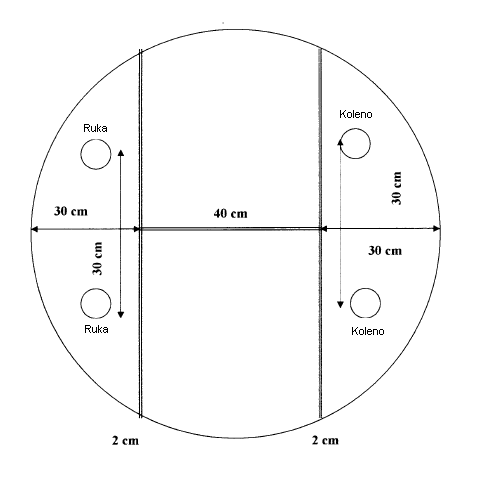 Záber v parteri prebieha nasledovne: vrchný zápasník uchopí svojho protivníka okolo pása, jeho hlava smeruje k protivníkovmu chrbtu a vykoná chmat. Zápasník vykonávajúci chmat je buď v postoji alebo má jedno koleno opreté o žinenku.Po zapískaní rozhodcu na žinenke musí chmat vykonať okamžite, oboma rukami a bez simulovania. V žiadnom prípade nesmie svojho súpera tlačiť alebo postrčiť nohou, inak musí rozhodca na žinenke prerušiť zápas a upozorniť zápasníka slovom „pozor“. Ak sa to však zopakuje po druhý krát, rozhodca udelí zápasníkovi napomenutie a jeho oponentovi dá 1 technický bod. Zápas bude pokračovať v postoji.Akonáhle rozhodca na žinenke zapíska, vrchný zápasník smie vykonať chmat. Jeho protivník sa smie brániť. Počas týchto 30 sekúnd môžu obaja zápasníci vykonávať všetky povolené chmaty a akcie v parteri alebo v postoji.Kapitola 9 – ZÁKAZY A ZAKÁZANÉ CHMATYČlánok 49 – Všeobecné zákazy	Zápasníkom je zakázané:ťahať svojho súpera za vlasy, uši, genitálie, štípať kožu, hrýzť, škrtiť, lámať prsty atď., a všeobecne vykonávať pohyby, chmaty alebo akcie, ktoré by mohli svojou hrubosťou a brutalitou súperovi spôsobiť bolesť s cieľom, aby stretnutie vzdal,kopať, udierať súpera do hlavy, škrtiť súpera a vykonávať chmaty, ktoré by mohli ohroziť súperov život alebo spôsobiť mu zlomeninu, vykĺbenie končatiny, stúpať súperovi na prsty, dotýkať sa jeho tváre medzi obočím a ústami,kopať súpera kolenom alebo udierať ho lakťom do brucha a žalúdka, používať akékoľvek vykrúcania, ktoré môžu byť pre súpera bolestivé, držať súpera za dres,zachytiť sa a pridŕžať sa žinenky,rozprávať počas zápasu,držať súpera za chodidlá (držanie za vrchnú časť chodidla a pätu je dovolené).dohodnúť sa medzi sebou na výsledku zápasu.Článok 50 – Únik z chmatuZa únik z chmatu sa považuje situácia, kedy brániaci sa zápasník otvorene odmieta kontakt so súperom za účelom, aby zabránil súperovi vykonať chmat. Tieto situácie vznikajú v pozícii parter aj postoj, v aktívnom pásme aj v červenej zóne.	Únik z chmatu je penalizovaný rovnako ako únik zo žinenky:napomenutie zápasníkovi, ktorý uniká z chmatu,1 technický bod súperovi.Únik zo žinenky v gréckorímskom štýle:Ak je zápasník na žinenke a jeho protivník vykonáva akciu a zápasník odskočí, alebo po nariadenom chmate zápasník odskočí, aby nebol chytený protivníkom do chmatu, alebo ak privedie svojho protivníka do pozície vykonávania zakázaného chmatu – tak že bude držať  „unikajúceho“ zápasníka, budú tieto situácie posudzované ako úniky z chmatu. Rozhodca na žinenke musí týmto situáciám zabrániť. Musí zápas sledovať veľmi pozorne a sústredene. Takisto sa musí postaviť tak, aby dobre videl na zápasníkov a aby zabránil úniku zo žinenky.keď po prvý krát zápasník skáče s cieľom, aby ho protivník nechytil, rozhodca na žinenke ho upozorní „pozor, neskáč“,po druhý krát udelí napomenutie a protivníkovi udelí 1 bod za únik súpera z chmatu. Po súhlase bodového rozhodcu a predsedu žinenky privedie zápasníkov do stredu žinenky a zápas bude pokračovať z pozície postoj.Tento postup je platný pre penalizáciu úniku z chmatu, keď zápasník skáče vpred. Avšak v prípade obrany ak ide o skok nie vpred, ale do boku, takýto únik nebude penalizovaný.Zápasník, ktorý je dominantný na žinenke v gréckorímskom štýle, nemá právo brániť vykonaniu chmatu svojimi nohami.Ak dominantný zápasník použije na žinenke svoje nohy ako obranu, dostane napomenutie a jeho protivník 2 body. Článok 51 – Únik zo žinenky	Ak zápasník uniká zo žinenky z postoja alebo z partera, je okamžite napomínaný. Útočiaci zápasník získa nasledovné body:Únik zo žinenky:1 bod + 1 napomenutie pre súperaÚnik zo žinenky z nebezpečnej polohy:2 body + 1 napomenutie pre súpera	Všetky body za únik zo žinenky sú technické body. Takisto všetky úniky zo žinenky z postoja znamenajú 1 bod pre súpera bez ohľadu na to, či bol zápasník vytlačený zo žinenky alebo nie. Na druhej strane, akcia pri ktorej zápasník vynesie súpera zo žinenky, je ohodnotená jedným napomenutím a súper získa jeden bod.	Pokiaľ si v pozícii postoj zápasník udržiava cielene protivníka v bezpečnej vzdialenosti alebo preruší kontakt, dostane napomenutie a jeho súper získa 1 bod ako pri úniku z chmatu.Článok 52 – Zakázané chmatyNasledovné chmaty a akcie sú striktne zakázané:držanie súpera za hrdlo,vykrúcanie paže o viac ako 90 °,tlak na predlaktie zabratej paže súpera,držanie hlavy alebo krku obidvomi rukami a tiež všetky situácie a polohy škrtenia,dvojitý Nelson, ak nie je vykonaný z boku bez použitia nôh na ktorúkoľvek časť tela súpera,chmat, kedy súper drží ruku protivníka za jeho chrbtom a v tom istom čase tlačí na ňu a pozícia, kedy predlaktie tvorí uzavretý uhol,vykonávať akcie a chmaty, pri ktorých je naťahovaná súperova chrbtica,vykonávať chmaty len držaním samotnej hlavy súpera v akomkoľvek smere či už jednou, alebo obidvomi rukami. Dovolené sú len chmaty za hlavu jednou rukou,pri chmatoch z postoja, pri ktorých je súper hlavou dolu, súper môže položiť protivníka na lopatky len zboku a nikdy priamo zhora na hlavu. Pri vykonávaní chmatu smie byť použitá len jedna ruka na protivníkov krk alebo hlavu. zdvihnúť súpera z mostu a hodiť ho na žinenku (tvrdý náraz na žinenku), teda most musí byť prelomený bez spôsobenia bolesti súperovi,prelamovať most súpera tlakom smerom k hlave, vo všeobecnosti ak útočiaci zápasník počas vykonávania chmatu poruší Pravidlá, akcia bude prerušená a anulovaná a rozhodca na žinenke upozorní zápasníka, ktorý sa previnil. Ak zápasník zopakuje svoju chybu,  dostane napomenutie a protivník získa jeden bod,ak napadnutý zápasník zakázanou akciou zabráni súperovi vo vykonaní chmatu, dostane napomenutie a súper získa 2 body.Zakázané chmaty v ženskom zápasení:Všetky formy chmatu dvojitý Nelson v pozícii parter aj postoj.Zakázané chmaty pre žiakov a kadetov:Z dôvody ochrany zdravia mladých zápasníkov sú nasledovné chmaty pre túto kategóriu považované za zakázané:dvojitý Nelson dopredu a do boku,vo voľnom štýle hákovanie nohou na súperovu nohu.Povinnosti rozhodcu na žinenke:Ak útočiaci zápasník uskutoční akciu napriek tomu, že brániaci sa zápasník vykonal zakázaný chmat, rozhodca na žinenke:zastaví zakázaný chmat,udelí napomenutie,udelí 1 bod súperovi,udelí súperovi aj adekvátnu hodnotu bodov za chmat,preruší zápas,zápas bude pokračovať v pozícii, v akej došlo k porušeniu Pravidiel.Ak útočiaci zápasník nemôže uskutočniť akciu, pretože brániaci sa zápasník vykonal zakázaný chmat, rozhodca na žinenke:zastaví zápas a udelí napomenutie,súperovi udelí 2 body,zápas bude pokračovať v pozícii, v akej došlo k porušeniu Pravidiel.Článok 53 – Špeciálne zákazyv gréckorímskom štýle je zakázané je zakázané zaberať súpera pod pásom, zvierať ho nohami, hákovať a podrážať nohami a vykonávať všetky akcie pomocou nôh na akejkoľvek časti tela súpera, v gréckorímskom štýle zápasenia na rozdiel od voľného štýlu zápasenia je nutné „doprevádzať“ súpera pri pádoch na žinenku a zostať v kontakte s ním, aby bol chmat platný,vo voľnom štýle zápasenia sú zakázané úchopy nohami za hlavu, krk alebo trup (nožnice).Článok 54 – Dôsledky nedodržiavania zákazov	Nedovolený chmat, ktorý vykoná napadnutý zápasník, by mal rozhodca na žinenke podľa možnosti zastaviť tak, aby zápas pokračoval bez prerušenia. Ak sa nejedná o nebezpečný chmat, rozhodca dovolí rozvinutiu chmatu a počká na výsledok. Potom preruší zápas, pridelí body a napomenutie dá zápasníkovi, ktorý pochybil.	Ak chmat začal regulárne a potom sa z neho vyvinul zakázaný chmat, tento chmat bude hodnotený až do momentu porušenia Pravidiel, následne bude zápas prerušený a bude pokračovať z pozície postoj. Útočiaci zápasník bude iba upozornený na chybu bez napomenutia. Ak však zápasník zaútočí opäť zakázaným chmatom, rozhodca na žinenke zastaví zápas, udelí mu napomenutie a jeho súper získa 1 bod.	Vo všetkých prípadoch, kedy sa jedná o úmyselné údery hlavou alebo o iné ďalšie hrubosti môže byť zápasník, ktorý sa previnil okamžite vylúčený zo stretnutia jednomyseľným rozhodnutím zboru rozhodcov alebo diskvalifikovaný z celej súťaže a umiestnený ako posledný s komentárom „vylúčený za brutalitu“.Kapitola 10 – PROTESTČlánok 55 – Protest	Žiadny protest týkajúci sa výsledku nesmie byť podaný po skončení zápasu. Za žiadnych okolností nesmie byť výsledok zápasu zmenený, keď už bol na žinenke vyhlásený víťaz daného zápasu.	V prípade ak prezident FILA alebo iná osoba zodpovedná za rozhodovanie vyhlásia, že zbor rozhodcov zneužil svoje právomoci a upravil výsledok stretnutia, môžu preveriť videozáznam a so súhlasom výboru FILA môžu sankcionovať zodpovedné osoby podľa pravidiel daných v Pravidlách medzinárodného rozhodcovského zboru.Kapitola 11 – LEKÁRSKA STAROSTLIVOSŤČlánok 56 – Lekárska služba	Každý zápasník sa musí tri dni pred odchodom na každú oficiálnu súťaž FILA podrobiť lekárskej prehliadke vo svojej domácej krajine. 	Organizátor súťaže musí zabezpečiť lekársku prehliadku pred kontrolou hmotnosti a lekársky dozor počas trvania súťaže. Lekársky dozor organizátora je podriadený zodpovednému lekárovi FILA.    	Pred kontrolou hmotnosti lekár vyšetrí zápasníkov a zistí ich zdravotný stav. Ak lekár zistí, že zápasník nie je v dobrom zdravotnom stave a štartom by poškodil svoje zdravie alebo zdravie súpera, nesmie na súťaži štartovať.	Počas celého trvania súťaže musí byť v prípade potreby lekárska služba pripravená kedykoľvek zasiahnuť a následne rozhodne, či smie zápasník pokračovať v súťaži. Lekári reprezentačných družstiev, ktoré sa zúčastňujú súťaže, môžu poskytnúť pomoc zraneným zápasníkom svojho družstva. Pri tejto činnosti môže asistovať len tréner alebo vedúci výpravy.	V žiadnom prípade nie je FILA zodpovedná za zranenie, invaliditu alebo smrť zápasníka.Článok 57 – Zásahy lekárskej služby	Ak je zodpovedný lekár FILA presvedčený, že ktorýkoľvek zo zápasníkov je ohrozený na zdraví, má právo a povinnosť kedykoľvek zastaviť stretnutie prostredníctvom predsedu žinenky.	Takisto je povinný okamžite prerušiť stretnutie vtedy, keď jeden zo zápasníkov nie je schopný v ňom pokračovať. Zápasník nesmie nikdy opustiť žinenku okrem prípadu vážneho zranenia, ktoré vyžaduje okamžitý prevoz do nemocnice. Ak dôjde k zraneniu zápasníka, rozhodca na žinenke musí okamžite požiadať lekára, aby zasiahol a v prípade ak lekár prehlási, že prerušenie nebolo oprávnené, rozhodca udelí sankciu.	V prípade, že zápasník utrpí viditeľné alebo krvácajúce zranenie, musí mať lekár dostatok časového priestoru na ošetrenie zraneného. Čas nie je obmedzený. Lekár následne rozhodne, či zápasník môže  pokračovať v stretnutí alebo nie. 	V prípade akéhokoľvek lekárskeho konfliktu má lekár z tímu, z ktorého je zranený zápasník, právo zasiahnuť v prípade ošetrovania svojho zápasníka alebo môže poradiť pri zásahu alebo rozhodovaní lekárskej služby. Avšak jedine lekár delegovaný FILA má právomoc požiadať rozhodcovský zbor o prerušenie zápasu.	Na súťažiach, kde nie je oficiálny lekár, smie rozhodca na žinenke prerušiť zápas na maximálne dve minúty počas zápasu. Rozhodcovský zbor rozhodne, či zápasník simuluje alebo nie.	Prerušenie zápasu zo zdravotných dôvodov je povolené viackrát podľa potreby a platí pre oboch zápasníkov. Časomerač oznámi každých 30 sekúnd prerušenia zápasu. Rozhodca na žinenke musí oboch zápasníkov vyzvať 10 sekúnd pred uplynutím dvoch minút, aby sa vrátili do stredu žinenky.	Pri medzinárodných stretnutiach, kde nie je prítomná lekárska komisia FILA, môže zápas prerušiť delegát FILA alebo rozhodca nominovaný FILA, ktorý skonzultuje ošetrenie s lekárom prítomným na súťaži a tímovým lekárom zraneného zápasníka.	Vo všetkých prípadoch rozhoduje o zákaze pokračovať v zápase lekár, ktorý musí byť inej národnosti, akej je ošetrovaný zápasník. 	Ak zápasník úmyselne preruší zápas a predstiera zranenie, získa jeho súper 1 bod.	Všetky zranenia, ktoré sa stali na FILA medzinárodných súťažiach a ktoré nevyžadujú prevoz do nemocnice, sú uhradené z rozpočtu organizátora. Zranenia, ktoré si vyžadujú aj hospitalizáciu v nemocnici, pokryje finančne FILA za podmienky, že v ten istý deň bude skutočnosť ohlásená zdravotnej poisťovni.Článok 58 – Doping	FILA si ustanovuje právo na všetkých súťažiach, ktoré zastrešuje požiadať zápasníkov, aby podstúpili protidopingové skúšky alebo testy z dôvodu možného užitia drog alebo iných zakázaných látok. Tieto skúšky a testy sú povinné na všetkých kontinentálnych a svetových šampionátoch (podľa pravidiel FILA) a na Olympijských hrách (podľa pravidiel Medzinárodného olympijského výboru).V žiadnom prípade nesmú zápasníci brániť v uskutočneniu týchto testov. Ak zápasníci odmietnu testovanie, budú okamžite vylúčení zo súťaže a penalizovaní za doping. Lekárska komisia FILA rozhoduje o čase, počte kontrolovaných zápasníkov a frekvencii kontroly na doping. Vzorky budú odobraté certifikovaným lekárom FILA za prítomnosti kompetentnej osoby patriacej do tímu testovaného zápasníka.	Ak sa testovanie neuskutoční za uvedených podmienok, získané výsledky sú neplatné. (viď predpis o dopingu ).	Finančné náklady spojené s testovaním sú hradené hostiteľskou krajinou a národnými zväzmi.	FILA je subjektom, ktorý bojuje proti dopingu, spolupracuje v tomto smere s Medzinárodným olympijským výborom a Svetovou antidopingovou agentúrou. Aplikuje všetky dostupné procesy, pravidlá a sankcie. V prípade dokázania dopingu zápasníka, vydá sankcie výbor FILA a Športový arbitrážny súd v Lausanne (Švajčiarsko).Kapitola 12 – Aplikovanie pravidiel	Tieto Pravidlá nahrádzajú všetky predchádzajúce vydania pravidiel. 	Výkonný výbor FILA je výhradnou rozhodujúcou autoritou, ktorá uskutočňuje zmeny, ktoré považuje za vhodné v záujme vylepšenia Pravidiel.	Tieto pravidlá obsahujú všetky prijaté zmeny a návrhy, ktoré boli schválené na Kongrese FILA. Sú jediným platným dokumentom svojho druhu, až kým nedôjde k ich oficiálnej zmene výkonným výborom FILA.	V prípade konfliktu alebo nejasnosti Pravidiel je platný len francúzsky originál.	Národné zväzy musia zabezpečiť preklad Pravidiel do svojho materinského jazyka.	Každý rozhodca musí mať na súťaži so sebou verziu Pravidiel vo svojom materinskom jazyku a takisto verziu v anglickom alebo francúzskom jazyku.	Všetky modifikácie a nepredpokladané návrhy zmien k zlepšeniu pravidiel zápasenia je oprávnený prijímať jedine výkonný výbor FILA. Zmeny sa môžu uskutočniť len schválením na najbližšom, na ten účel zvolanom, Kongrese FILA.	Úradným jazykom FILA je francúzsky a anglický jazyk.červený z.modrý z.situáciavíťaz111111Posledný technický bod modrý zápasník.modrý zápasník1 2111Posledný technický bod modrý zápasník. Avšak červený zápasník urobil chmat s vyššou bodovou hodnotou.červený zápasník001111110Posledný technický bod červený zápasník, avšak má 2 napomenutia a modrý zápasník len jedno napomenutie.modrý zápasník111120Modrý zápasník urobil chmat za 2 body a zároveň posledný bod, avšak má jedno napomenutie.červený zápasník1110120Posledný technický bod červený zápasník. Obaja majú napomenutie.modrý zápasník1110000111Obaja zápasníci majú 2 napomenutia. Modrý zápasník urobil posledný bod.modrý zápasníkhodnotenie vo váhovej kategórii:počet bodov:prvé miesto10druhé9tretie - tretie8piate - piate6siedme4ôsme3deviate2desiate1rozhodca na         bodovýpredsedavýsledokkomentáržinenkerozhodcažinenky1 Č1 Č - 1 ČKeď sú bodový rozhodca a rozhodca -na žinenke v zhode, predseda3 Č3 Č - 3 Čžinenky  do rozhodnutia5 Č5 Č - 5 Čnezasahuje.1 Č000Keď bodový rozhodca a rozhodca1 Č1 Č1 Čna žinenke pridelia rôzne body,2 Č1 Č2 Č2 Čpredseda žinenky sa prikloní0k jednému z nich.3 Č2 Č2 Č2 ČBody sú potom pridelené podľa1 Čprincípu väčšiny.